Biosafety for Education, Research, and Community Health ProgramSection 1 – Education and TeachingHealth, Safety, and WellnessHuman Resources DepartmentBiosafety for Education, Research and Community HealthThis University of Regina Biosafety for Education, Research, and Community Health Program (2nd Edition) has been created in accordance with the Public Health Agency of Canada’s Canadian Biosafety Standards, 2015, Human Pathogen and Toxin Act and Regulations, the Canadian Food Inspection Agency’s Health of Animals Act and Regulations, the Plant Protection Act and Regulations, the Saskatchewan Government Ministry of Labour Relations and Workplace Safety Occupational Health & Safety Act and Regulations, Canadian Council on Animal Care’s numerous guidelines, and World Health Organization’s Laboratory Biosafety Manual, 2004.  In addition, the University of Regina would like to thank the University of Saskatchewan, University of Manitoba, University of British Columbia, the University of Winnipeg, the University of Rochester, Massachusetts Institute of Technology, Stanford University, and Laurier University for the use of their biosafety resources.Biosafety for Education, Research, and Community HealthIntroductionThe University of Regina is committed to providing a safe and healthy work, learning, and living environment for all members of the University community.  To meet this commitment the Biosafety for Education, Research, and Community Health Program (Program) administrated by Health, Safety & Environment, Human Resources, provides resources and guidance for the safe and responsible use and management of biological materials on campus.  The University of Regina Health and Safety Policy (GOV-100-005) provides the guidance and authority to this Program and forms part of the Health and Safety Management System.This Program manual consists of three sections.  The first two sections Biosafety for Education and Research Activities and Biosafety for Animal & Fieldwork Activities is intended for use and reference by Academic Staff Members, Staff, Students, and others with responsibility for biosafety related to research and teaching activities.  The third section Community Health is intended for use and reference for those conducting or advising activities related to community health on campus.  There are various Federal, Provincial, and Municipal regulations for controlling the acquisition, use, storage, transfer, decontamination and disposal of biological materials.  The University is responsible to ensure that these regulations are being enforced to protect the safety of staff, students and the public, while at the same time, the use of the biological material for the benefit of the public and the furtherance of the aims of the University is encouraged. Definitions, Acronyms, and AbbreviationsAcademic Staff Members are Faculty, Librarians, Laboratory Instructors, Instructors, and Sessionals at the University of Regina.Administrator means senior administration of the university, including the Vice-President (Administration), Deans, Directors, or designates.Animals are defined as non-human, living vertebrates, and any living invertebrates of the class of cephalopoda, including free-living and reproducing larval forms, used for research, education, or breeding purposes.Aerosol is a suspension of fine solid particles or liquid droplets in a gaseous medium (e.g., air) that can be created by any activity that imparts energy into a liquid/ semi-liquid material.Bacteria (singular: bacterium) are a large group of unicellular microorganisms. Biohazard is an organism or material derived from an organism that poses a threat to human health.Biological material is pathogenic and non-pathogenic microorganisms, proteins, and nucleic acids, as well as any biological matter that may contain microorganisms, proteins, nucleic acids, or part thereof.  Examples include, but are not limited to, bacteria, viruses, fungi, prions, toxins, GMOs, RNA, DNA, tissues samples, diagnostic specimens, and live vaccines.Biological Safety Cabinet is a primary containment device that provides protection for personnel, the environment, and the product (depending on BSC class), when working with biological material. Biosafety are the containment principles, technologies, and practices that are implemented to prevent unintentional exposure to infectious material and toxins, or their accidental release.Biosafety Advisory Committee (BSAC) is responsible for the oversight and administration of the University’s Biosafety Program, which is designed to ensure the safe management of biological materials in education, research, and community health at the University.Biosafety Committee (BSC) implements and leads University of Regina day-to-day procedures governing the safe management of biological materials, in education, research, and community health, in accordance with the University’s Health and Safety PolicyBiosafety Officer (BSO) is the individual designated by the Vice-President (Administration) to oversee the University biosafety and biosecurity practices.Biosecurity are the security measures designed and implemented to prevent the loss, theft, misuse, or intentional release of infectious materials or toxins. Canadian Council on Animal Care (CCAC) is the national peer-review organization responsible for setting, maintaining, and overseeing the implementation of high standards for animal ethics and care in science throughout Canada.Canadian Food Inspection Agency (CFIA) that through collaboration and partnership with industry, consumers, and federal, provincial and municipal organizations, continues to work towards protecting Canadians from preventable health risks related to food and zoonotic diseases.Community Health refers to health, safety, and wellness initiatives directed towards all University Students, Faculty, Staff, and Community (Public) Members regardless of relationship with the University.  This definition includes activities related to living, working, and learning on campus.Containment is the combination of physical design parameters and operational practices that protect personnel, the immediate work environment, and the community from exposure to biological material.Containment Level (CL) is the minimum physical containment and operational practice requirements for handling infectious material or toxins safely in laboratory and animal work environments.  There are four containment levels ranging from a basic laboratory (CL1) to the highest level of containment. Containment Zone is a physical area that meets the requirements for a specified containment level. Contamination is the presence of infectious material or toxins on a surface (e.g. bench top, hands, gloves) or within other materials (e.g. laboratory samples, cell culture). Decontamination is the process removing and/or inactivating infectious materials or toxins; this may be accomplished through disinfection or sterilization.Disinfection is a process that eliminates most forms of living microorganisms; disinfection is much less lethal to infectious material than sterilization.Disinfectant is any chemical agent used dominantly on inanimate objects to destroy or inhibit the growth of living micoorganisms.DNA (deoxyribonucleic acid) is an organic molecule that contains the genetic instructions used in the development and functioning of all known living organisms.Exporting is the activity of transferring or transporting regulated items from Canada to another country.Exposure is the contact of close proximity to infectious material or toxins that may result in infection or intoxification, respectively.  Routes of exposure include inhalation, ingestion, inoculation, and absorption. Fungi (singular: fungus) is a member of a large group of eukaryotic organisms that include microorganisms such as single-celled yeasts and multi-cellular molds. Good Microbiological Laboratory Practice is the basic code of practice applicable to all types of laboratory work with biological material.  These practices serve to protect and prevent contamination of lab workers, the lab environment, and the samples in use.Genetic Engineering is a term that applies to the direct manipulation of an organism’s genes using techniques of molecular cloning and transformation. Genetically Modified Organisms (GMOs) are microorganisms whose genetic materials have been altered using genetic engineering techniques such as recombinant DNA.Hazard is any activity, situation, or substance that can cause or has the potential to cause illness or injury.Health, Safety & Environment is the unit within Human Resources, that is available to assist faculty, staff, students, and visitors in making the University a safe place to live, work, and learn.Human Pathogen and Toxin Act (HPTA) and Human Pathogen Toxin Regulations (HPTR) are legal documents that establish a safety and security regime to protect the health and safety of the public against the risks posed by human pathogens and toxins in Canada.Human/Primary/Diagnostic/Clinical Specimen is defined as any bodily substance taken from a person for the purpose of analysis, such as blood, urine, stool, tissue, and fluid. Importing is the activity of transferring or transporting regulated items into Canada from another country.Incident is an event or occurrence involving infectious material, infected animals, or toxins, including a spill, exposure, release of infectious material or toxins, animal escape, personnel injury or illness, missing infectious material or toxins, unauthorized entry into the containment zone, power failure, fire, explosion, flood, or other crisis situations (e.g., earthquake, hurricane). Incidents include laboratory- acquired infections.Infectious Agent/Material/Organism is biological material that is pathogenic in nature (i.e. contains human and/or animal pathogens) and poses a risk to human and/or animal health.Infectious Dose is the amount of pathogen required to cause an infection in the host, measured in number of organisms.In vitro is the Latin word for “within the living,” in vitro refers to experimentation involving components of a living organism within an artificial environment (e.g., manipulation of cells in a petri dish).In vivo is the Latin word for “within glass,” in vivo refers to experimentation conducted within the whole living organism (e.g., studying the effect of antibiotic treatment in animal models).Laboratory (Lab) is an area within a facility or the facility itself where biological material is handled and/or stored for in vitro and/or in vivo work.Laboratory (Lab) Work Area is an area within a containment zone designed and equipped for research, diagnostics, and teaching.Laboratory (Lab) Manager is the person most responsible for the activities being conducted and/ or most responsible for the personnel conducting activities in the lab work area.Large scale is activities generally involving volumes of toxins or the in vitro culture of infectious material on a scale of 10 litres or greater.  This could be a single vessel within a volume of 10 litres or greater, or based on the processes and pathogens used, could be multiple vessel with a total volume of 10 litres or greater.  Determination of cut-off values for lab and large scale volumes can be made in consultation with the PHAC and/ or CFIA.Local Risk Assessment (LRA) is the site-specific risk assessment used to identify hazards based on the infectious material or toxins in use and the activities being performed.  This analysis provides risk mitigation and risk management strategies to be incorporated into the physical containment design and operational practices of the facility.Local Safety Committee (LSC) is a committee in the Faculties and/or Departments that have been identified as a higher-risk to establish a process where health and safety concerns can be addressed at a local level.Limited Access is the access to a containment zone that is limited to authorized personnel and is achieved through a controlled access system or operational procedures (i.e., CL2 lab work areas).Medical Surveillance Program is the program designed to prevent and detect personnel illness related to exposure to infectious material or toxins.  The focus of the program is primarily preventative, but provides a response mechanism through which a potential infectious can be identified and treated before serious injury and disease occurs.Member of the Community is all persons associated with the University of Regina, including, but not limited to, the Board of Governors, President, VP’s, AVP’s, Deans, Directors, employees, students, contractors, visitors, and volunteers.Microorganism is broadly defined as a microscopic entity, cellular or non-cellular, capable of replication or transferring genetic material.  These include bacteria, viruses, fungi, and may be pathogenic or non-pathogenic in nature.Non-Indigenous Animal Pathogen is a pathogen that causes an animal diseased listed in the World Organization for Animal Health’s “OIE-Listed Diseases, Infectious and Infestation” (as amended from time to time) and that is not indigenous (i.e., is exotic) to Canada.  These pathogens may require additional containment requirements.  For ease of reference, example lists of non-indigenous animal pathogens and emerging disease pathogens, sorted by risk group, are available though the Canadian Food Inspection Agency Automated Import Reference System, which can be accessed here: http://www.inspection.gc.ca/plants/imports/airs/eng/1300127512994/1300127627409Opportunistic Pathogen is a pathogen that does not usually cause disease in a healthy host but can cause disease when the host’s resistance is low (e.g., compromised immune system).Over-Arching Risk Assessment (ORA) is a broad risk assessment that supports the biosafety program as a whole and may encompass multiple containment zones within an institution or organization.  Mitigation and management strategies reflect the type of biosafety program needed to ensure the safety of personnel.Pathogen is a microorganism, nucleic acid, or protein capable of causing disease in humans and/or animals.  Examples are listed in Schedule 2-4 or Part 2 of Schedule 5 of the HPTA but these are not exhaustive lists.  Examples of animal pathogens can be found by visiting the CFIA website.Pathogen Safety Data Sheets (PSDS) are technical documents describing the hazardous properties of pathogens and recommendations for the safe handling of them.  A PSDS may include information such as pathogenicity, drug susceptibility, first aid treatment, PPE, and risk group classification. Pathogenicity is the ability of a pathogen to cause disease in a human and/or animal host.Personal Protective Equipment (PPE) is equipment and/or clothing worn by personnel to provide a barrier from infectious material or toxins, thereby minimizing the risk of exposure.  PPE may include, but is not limited to, lab coats, gowns, full-body suits, gloves, protective footwear, safety glasses, safety goggles, masks, and respirators. Phlebotomy is the practice of drawing or collecting blood from a venous (venipucture) or capillary blood source.President’s Committee on Animal Care (PCAC) is responsible for overseeing all animal care and use undertaken by members of the University of Regina, and ensuring compliance with institutional and Canadian Council on Animal Care standards.Principal Investigator (PI) is the holder of an independent grant administered by a university and the lead researcher for the grant project, usually in the sciences, such as a laboratory study or a clinical trial. The phrase is also often used as a synonym for head of the laboratory or research group leader.Primary Containment ensures the protection of personnel and laboratory work areas from exposure to infectious material and toxins.  This is accomplished by the provision of a physical barrier between the individual and/or the work environment and the infectious material or toxins.  Examples include biosafety cabinets, glove boxes, PPE, etc.Primary Containment Device is a device and/or equipment that is designed to prevent the release of infectious materials or toxins (i.e., provide a physical barrier between the individual and/or the work environment and the biological material).  The most common primary containment device is a biological safety cabinet.Prion is a small proteinaceous infectious particles generally accepted to be responsible for causing TSE disease in human and animals. Public Health Agency of Canada promotes and protects the health of Canadians through leadership, partnership, innovation and action in public health.Recombinant DNA (rDNA) is a form of DNA that is created by combining DNA sequences that would not normally occur together using genetic engineering techniques.Restricted access is access to a containment zone that is restricted to authorized personnel using a controlled access system (e.g., electronic access card, access code).Responsible Official (RO) is responsible for the development, training, and implementation of safety, security, and emergency response plans.  This person assists with maintaining detailed records of information necessary to give a complete account of all activities related to pathogens.Risk is the probability of an undesirable event occurring and the consequences of that event.Risk Assessment is a thorough review of all the risks based on the probability, severity, and frequency with which we are exposed to the hazard/ event.Risk Group (RG) is the classification of biological material based on its inherent characteristics, including pathogenicity, risk of spread, and availability of effective prophylactic and/or therapeutic treatments.Security Sensitive Biological Agents (SSBAs) are human pathogens and toxins that have been determined to pose an increased biosecurity risk due to their inherent dual-use potential for bioterrorism.  Also known as “prescribed human pathogens and toxins.”  For ease of reference, the PHAC maintains an exhaustive list of all SSBAs, including trigger quantities, which can be accessed here: http://phac-aspc.gc.ca/lab-bio/regul/ssba-abcse-eng.php.Standard Operating Procedures (SOPs) are specific safe operating procedures developed by the Principle Investigator, Laboratory Instructor, or individual responsible for the purchase, use, collection, storage, maintenance, and disposal of a biological substance.Sterilization is the process that completely eliminates all living microorganisms, including bacterial spores. Supervisor means a person who is authorized by the University to oversee or direct the work of employees or students, including, but not limited to, Deans, Directors, Department and Unit Heads, Academic Staff Members, and Managers.(Biological) Toxin is a poisonous substance that is produced or derived from a microorganism and can led to adverse health effects in humans and/or animals.  Human toxins are listed in Schedule 1 or Part 1 of Schedule 5 in the HPTA.Terrestrial Animal Pathogen is pathogen that causes diseased in terrestrial animals, including avian and amphibian animals, but excluding aquatic animals and invertebrates.Transportation is the action of transporting biological material to a building or another location, within Canada or abroad.University Community Member is all persons associated with the University of Regina, including, but not limited to, the Board of Governors, President, VP’s, AVP’s, Deans, Directors, employees, students, contractors, visitors and volunteers.Validation is the act of confirming that a method has achieved its objective by observing that specific parameters have been met (e.g., validating the temperature and pressure of an autoclave to confirm prion inactivation).  Validation infers that a method is suitable for its intended purpose.Verification is the process of comparing the accuracy of a piece of equipment to an applicable standard or SOP (e.g., testing of a Class I BSC in accordance with the manufacturer’s specifications).Virulence is the degree/ severity of a disease caused by a pathogen.Virus is a small infectious agent that can replicate only inside the cells of other organisms.Waste is any solid of liquid material generated by a facility for disposal.Zoonotic Pathogens are pathogens that can be transmitted from animals to humans and vice versa.Zoonoses are diseases that are transmissible between living animals and humans.  Zoonoses include anthropozoonoses (i.e. disease transmitted from animals to humans) and zooanthropoposes, also known as reverse zoonoses (i.e., diseases transmitted from humans to animals).Roles and ResponsibilitiesThe roles and responsibilities outlined under the Health and Safety Policy (GOV-100-005) apply to this Program and include the following additions over and above the policy:Biosafety Advisory CommitteeTerms of ReferenceThe Biosafety Advisory Committee (BSAC) is responsible for the approval, oversight, and administration of the University’s Biosafety Program, which is designed to ensure the safe management of biological materials in education, research, and community health at the University of Regina.  This includes the authority to establish and oversee a Biosafety Committee mandated to formulate and implement policies, regulations, and procedures governing the use of biological materials. The BSAC advises the Vice-President (Administration) on all matters related to biosafety and community health.The BSAC consists of members who are familiar and agree with the importance of safely managing biological materials.  Committee members may represent various areas of expertise but will be concerned with regulations concerning all types of biological substances.All members are voting members, except for the non-voting advisory members who provide expertise and additional resources on certain topics.  Quorum will be met when half of the BSAC voting membership attends the meeting. Membership will be decided at the beginning of each year and the membership list be updated and distributed by the BSO.Constitution of BSACThe BSAC may consist of the following members:Voting Members:Academic Staff, Research Staff, and Staff Members chosen for their expertise in the safe use of biological materials or organismsMembers from the following: Post-Doctorate, Research Associate, and/or Research AssistantStudent representativeUniversity administrative body representativesThe Biosafety Officer (BSO)Advisory Non-Voting Members (as required):Physician contracted with the University to provide medical expertiseDirector, Health, Safety & Wellness, Human ResourcesFacilities Management Duties of BSACBSAC is authorized and responsible for:Approving, having oversight of, and administering the University’s Biosafety Program;Establishing a Biosafety Committee (BSC) to implement and lead University of Regina day-to-day procedures governing the safe management of biological materials in accordance with the University’s Health and Safety Policy;Advising on all matters related to biosafety in education, research, and community health;Ensuring the Public Health Agency of Canada Human Pathogen and Toxin Act and Regulations License Application and Administration Oversight Plan are sufficient, updated, and leading-practice;Ensuring the University of Regina Biosecurity Plan is sufficient for the dynamic research and teaching activities;Ensuring the University community health programming is up-to-date and appropriate for University activities;Monitoring, reviewing, and if necessary amending or rescinding the procedures and decisions made by the BSC and BSO; andReviewing incident trends on a regular basis to make University recommendations. Frequency of MeetingsBSAC meets at least twice per year.Chair of BSACThe Chair and Vice-Chair of the Committee are selected from Academic and Research Staff Members on the Committee.  The Chair serves a one year term and is responsible for calling meetings and for correspondence with the committee members.Biosafety CommitteeTerms of ReferenceThe Biosafety Committee (BSC) implements and leads University of Regina day-to-day procedures governing the safe management of biological materials, in education, research, and community health, in accordance with the University’s Health and Safety Policy.   Procedures and decisions made by the BSC or the BSO are subject to review and amendment by BSAC.Constitution of the Biosafety CommitteeThe Committee consists of the following members:The Chair of the Biosafety Advisory Committee (BSAC)The Biosafety Officer (BSO)Duties of the Biosafety CommitteeThe BSC is subject to the direction of BSAC, acts on behalf of, and is responsible for:Developing, formulating, implementing, and leading the University of Regina day-to-day procedures governing the use and management of biological materials in accordance with the University’s Health and Safety Policy;Reports its activities to BSAC at such times and to such extent as BSAC directs;Annually assesses/ inspects biological activities and facilities;Reviews requests for and authorizes the commissioning of new Containment Level 2 laboratories in consultation with Facilities Management; andResponds to biological substance safety situations which require immediate action. Biosafety OfficerThe Biosafety Officer (BSO), reporting to the Director, Health, Safety & Wellness (HSW), is appointed by the Vice-President (Administration) to give professional advice and coordinate all matters related to biological materials in education, research, and community health on campus.  As according to the Public Health Agency of Canada’s Human Pathogen and Toxin Regulations BSO Minimum Qualifications the BSO must have knowledge of microbiology appropriate to the risks associated with the controlled activities authorized under the license, attained through a combination of education, training, and experience. The BSO is responsible for keeping procedures and practices for the use of biological materials up to date, for identifying improvements and opportunities to keep biologically hazardous exposures minimal, and in assisting Academic Staff Members to meet regulatory compliance and University Policies.The duties of the BSO include:Verifying the accuracy and completeness of license applications;Maintaining communication as necessary with the Public Health Agency of Canada (PHAC), Canadian Food Inspection Agency (CFIA), and the Occupational Health and Safety Division of the Government of Saskatchewan Ministry of Labour Relations and Workplace Safety (LRWS), and other regulators including preparation of annual reports and maintenance of required records;Promoting and monitoring compliance with the provisions of the HPTA and HPTR;Providing on-going advice and technical assistance to persons managing biological materials;Reviewing biosafety aspects of plans, protocols, and operating procedures for research and teaching activities involving biologically hazardous substances prior to the implementation of these activities in consultation with the Biosafety Advisory Committee (BSAC);Serving as the Responsible Official for the University;Leading investigations and supervising after incidents involving biologically hazardous substances;Coordinating with medical persons regarding possible laboratory-acquired infections;Ensuring proper waste management;Performing periodic internal biosafety audits on technical methods, procedures and protocols, biological agents, materials, and equipment;Discussing violations of biosafety protocols and procedures with the appropriate persons;Providing biosafety training for staff and students who wish to use biological materials or organisms, including animals;Providing a continuing education in biosafety;Assisting with the import/export of biologically hazardous materials or organisms to/from the laboratory, according to regulations;Assisting with coordination of the receipt, shipment, and transport of biologically hazardous materials or organisms according to WHMIS and Transportation of Dangerous Goods Regulations.Section 1 - Biosafety for Education and Research ActivitiesBiological Education & Research Risk Assessment “Risk” is the probability of an undesirable event occurring and the consequences of the event (CBS, 2015).  To ensure the safety of the community without making “blanket University statements or policies,” biological risk (in additional to all other types of risk (e.g. chemicals, mechanical, ergonomic, etc.)) must be assessed and mitigated through various mechanisms.  Prior to starting a new project, activity, or experiment, you should take a step back and identify the hazards present.  Once the hazards are identified, you use a risk assessment process to determine which risks are higher and require the greatest mitigation effort.   To assist you in this process, see Appendix 1 – Biological Education & Research Risk Assessment Instructions for a comprehensive introduction into hazard identification and risk assessments and see Appendix 2 – University of Regina Biosafety and Biosecurity Hazard Identification & Mitigation Strategies Tool to help you formalize and document this process.The BSO welcomes the opportunity to conduct this assessment process with you, please contact health.safety@uregina.ca for assistance and guidance.Biological Education & Research Risk Management Once you have identified hazards and determined the level of risk, the accepted mechanisms to control a hazard are: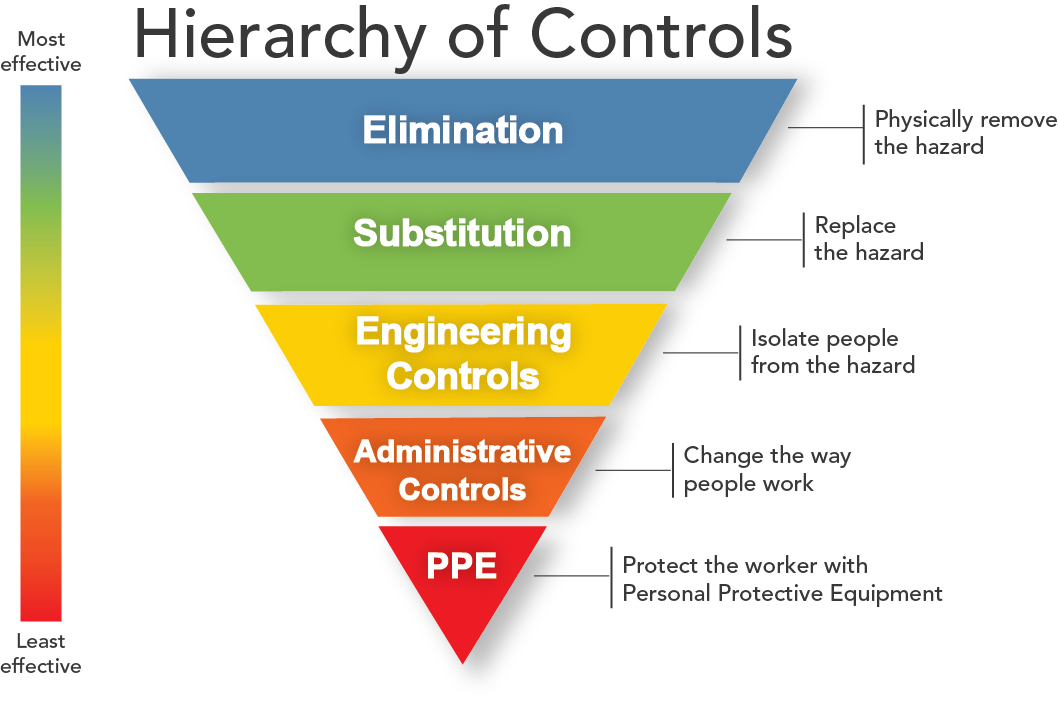 Elimination (Substitution): Is there a pathogen or process that poses less of a risk that the one selected that will provide the same result?Engineering Controls: This includes the selection and use of primary containment devices (e.g. primary containment caging, biological safety equipment, closed vessel, HVAC systems, etc.)  Another example includes handling materials in specialized Containment Level Labs that have increased physical infrastructure safety requirements (e.g. sealed benches).  Administrative Controls:  These are the controls that can alter the way in which the tasks are done and can include procedures and practices.  For example, detailed procedures and training regarding how infectious waste is transported to the autoclave.PPE: The PPE selected and worn by individuals can reduce or minimize the potential exposure to infectious materials or toxins.  This is the last and least reliable line of defense.These strategies should be developed, implemented, and regularly assessed and updated.  The following pages will identify mitigation controls for some of the higher-risk biological hazards known on campus.  Please contact BSO (health.safety@uregina.ca) for assistance and guidance.Biosecurity Risk Assessment and Plan (Risk Management)While the concept of biosafety and biosecurity are closely located, the distinction between the two is important in the case of facilities where infectious material or toxins are handled or stored.  Biosafety describes the containment principles, technologies, and practices that are implemented to prevent unintentional release.  Biosecurity refers to the security measures designed to prevent the loss, theft, misuse, diversion, or intentional release of infectious materials or toxins.  These concepts are inherently complementary as the implementation of good biosafety practices serves to strengthen biosecurity programs.The University of Regina (U of R) Biosecurity Plan has been divided into two basic levels to ensure the security of labs containing biological materials and organisms; Biosecurity Risk Level 1 and Biosecurity Risk Level 2 corresponding to the two levels of biological material containment at the University.  Principal Investigators (PIs), Lab Managers, Lab Instructors (LIs), and Supervisors are responsible for ensuring their lab and personnel under their guidance follow the level of biosecurity appropriate for the biological substances in use and programs in place for each individual lab. Please contact the BSO (health.safety@uregina.ca) to incorporate and implement this over-arching institutional plan into your individual Lab Biosafety Programs.  By integrating the elements of this U of R Biosecurity Plan into your Lab Biosafety Program, this will minimize the duplication and allow for a more efficient biosafety management system.  If this Plan is not sufficient for your research and teaching projects, please add additional procedures and activities by conducting a biosecurity risk assessment in your laboratory (see Appendix 1 – Biological Research & Teaching Risk Assessment Instructions and Appendix 2 – University of Regina Biosafety and Biosecurity Hazard Identification & Mitigation Strategies Tool) and/or contact the BSO (health.safety@uregina.ca) for assistance and guidance.Biological Research and Teaching (RG2 and RG2+ Only) ProceduresAll procurement, use, storage, transfer, and disposal of human pathogens and toxins under the auspices of the University are governed by the terms of U of R Human Pathogen and Toxin License.  HPTR can be accessed here.New Projects (Incoming Faculty)New PIs, LIs, Lab Managers, and/or Supervisors of research and teaching activities and areas that procure, use, store, transfer, or dispose of Risk Group 2 and Risk Group2+ biological materials in U of R facilities will require a detailed hazard identification and risk assessment conducted prior to any activities commencing.  These assessments tools are available in Appendix 1 and Appendix 2.  The BSO is available to assist with the process and any activities necessary to meet any applicable commissioning and certification requirements.See Appendix 3 – Assessed Biological Material Risk Group Guidance List or contact the BSO (health.safety@uregina.ca) to determine if this process applies to your activities.Biological Education & Research Laboratory Commissioning & Certification ProceduresGeneralAt the U of R, building space design is developed, reviewed, and completed according to the National Building Code of Canada, National Fire Code of Canada, and other applicable codes and standards.  Lab space can only be assigned by Facilities Management.Some biological containment labs at the U of R must meet additional engineering, operational, technical, and physical requirements set by the U of R, PHAC, and CFIA.  Biological Laboratory Containment ClassificationContainment level (CL) refers to the minimum physical containment and operational practices required for a containment zone handling infectious materials, toxins, or plants safety in lab and animal work environments. A containment zone could be a single room (e.g. lab), a series of co-located rooms (e.g. several non-adjoining but lockable CL2 lab work areas), or it can be comprised of several adjoining rooms of the same CL.Well characterized pathogens that have had a pathogen risk assessment completed by PHAC or CFIA have been assigned an appropriate risk group and CL.  The risk group and CL are generally the same, but there are exceptions.  As part of the risk assessments conducted, the CL may change when the pathogen has been modified or the original conditions of use have changed.  These changes reflect the risk mitigation strategies to address the specific modification of the pathogen or conditions of use.  See Appendix 4 – Biological Laboratory Containment Level Classification and/ or contact BSO (health.safety@uregina.ca) to determine what containment level is appropriate for your activities. If you are planning to conduct RG2 and/ or RG2+ activities, you will need a facility that meets all the laboratory physical, operational, and testing requirements. See Appendix 4 – Biological Laboratory Containment Level Classification to identify the requirements for biological hazardous materials, prions, animals, plant pests, etc.Biological Laboratory Decommissioning ProceduresAll PIs, LIs, Lab Managers, and Supervisors who terminate or relocate their CL2 and CL2+ Lab activities at the U of R must contact the BSO (health.safety@uregina.ca) for assistance before starting the decommissioning process.Worker Authorization & Signage ProceduresOnly authorized personnel are allowed to enter lab working areas.  Visitors, maintenance staff, custodial staff and others, as deemed appropriate, must be provided with training and/or supervision commensurate with their anticipated activities in the containment area.  All such individuals must have the permission of the PIs/ LIs/ Lab Managers to enter the containment area.  Up-to-date campus-wide signage provides contact information for entry.If entry into these areas is essential to maintain the building, HSW is available to provide the necessary orientation for staff or contractors required to enter these restricted laboratories.  Contact the BSO (health.safety@uregina.ca) for more information.Health & Medical Surveillance Program ProceduresThe purpose of a health and medical surveillance program is to help prevent and detect illness related to the exposure of personnel to infectious materials or toxins. There are a number of ways in which biologically hazardous substances can enter the body and cause infection and disease, including ingestion, inhalation, puncture, or absorption.  The types of lab events that can lead to an infection or disease include exposure to infectious aerosols, spills and splashes, accidental needle stick injuries, cuts from sharps, bites and scratches from animals, centrifuge accidents, and secondary spread of biologically hazardous substances to non-laboratory areas. At the U of R, health and medical surveillance programs are determined on a project-by-project basis under the discretion of the PI/ LI/ Lab Manager in consultation with the BSO.  Based on each individual project risk assessment, risk mitigation controls such as exposure control plans, immunizations, waivers, medical pre-screening, and SOP development may be required.In general, all research personnel must understand the hazards and risks of their specific work projects and immuno-compromised and pregnant women must have the option of taking extra care and/or not working with certain biologically hazardous materials or organisms.  See Appendix 1, Appendix 2 or contact the BSO (health.safety@uregina.ca) for details on how to determine if your activities require a robust health and medical surveillance program.Pregnant Worker NotificationStudents and workers who are pregnant should take steps to reduce their exposure to harmful biological substances by notifying their Supervisor immediately.  PIs, LIs, and Lab Managers who have been notified that a lab user is pregnant must take steps to minimize the student/worker’s exposure or assign the student/worker to less hazardous work if available. Contact BSO (health.safety@uregina.ca) for assistance.Biological Material Emergency Response ProceduresEmergency Contact Information24 Hour Emergency (Fire, Police, Medical):	91124 Hour Saskatchewan Health Hotline:	811Campus Security:	306-585-4999Biosafety Officer (BSO):	306-585-5198/ 306-527-4320Health, Safety & Environment, Human Resources:	306-585-4776 /306-585-5487Hazardous Material Response Team:	306-585-4999Exposures, Suspected Exposures, and Post-ExposuresMedical EmergencyPhone 911 – Direct them to the scene of the occurrence.Call Campus Security: 585-4999Give First Aid, if you are qualified to do so, or get help from Campus Security.Stay with victim.Exposure or Suspected Exposure ProceduresNeedle Stick Poke, Puncture Wound, or Percutaneous InjuryRemove gloves and allow the wound to bleed.Immediately wash the affected area for 15 minutes with soap and warm water.Notify Supervisor (if available) to obtain assistance.Seek medical assistance immediately (within 1-2 hours) from a health care professional.  The cause of the wound and organisms involved should be reported.Details of the incident must be documented using the Incident Report Form and forwarded to Health, Safety & Environment within 24 hours.  Forms can be found online atwww.uregina.ca/hr/hse or by contacting health.safety@uregina.ca or 306-585-4776. Please include the following details:What was the method of contact (e.g. needle stick, splash)?How did the exposure occur?What known biological agents or body fluids were you in contact with?What action was taken in response to the exposure to remove the contamination (e.g. hand washing)?What personal protective equipment was being used at the time of exposure?What is your immune status (e.g. Tetanus, Hepatitis A or B Virus)?Eyes or Mucous Membrane Exposure (e.g. Splash)Immediately flush the affected area for 15 minutes using an eyewash or shower.Notify Supervisor (if available) to obtain assistance.Seek medical assistance immediately (within 1-2 hours) from a health care professional.  The organisms involved should be reported.Details of the incident must be documented using the Incident Report Form and forwarded to Health, Safety & Environment within 24 hours.  Forms can be found online www.uregina.ca/hr/hse or by contacting health.safety@uregina.ca or 306-585-4776. Please include details as listed above.IngestionProtective clothing should be removed.Notify Supervisor (if available) to obtain assistance.Seek medical assistance immediately (within 1-2 hours) from a health care professional.  Identification of the material ingested and circumstances of the incident should be reported.Details of the incident must be documented using the Incident Report Form and forwarded to Health, Safety & Environment within 24 hours.  Forms can be found online www.uregina.ca/hr/hse or by contacting health.safety@uregina.ca or 306-585-4776. Please include details as listed above.Post-Exposure ProceduresIf a student or employee has been exposed to biologically hazardous substances at the U of R, the University will, with the consent of the student/employee, during the student/employee’s normal working hours, arrange for immediate medical evaluation, medical intervention, and confidential post-exposure counselling.If a student/employee cannot receive medical evaluation, medical intervention, or post-exposure counselling during the student/employee’s normal working hours, the U of R will credit the student/employee’s attendance for evaluation, intervention, or counselling as time at work and shall ensure that the student/employee does not lose any pay or other benefits.The U of R HSW Unit investigates and documents any occurrence of an occupationally transmitted infection and any occupational exposures to an infectious agent to identify the route of exposure and implement measures to prevent infection.  All investigations and documentation concerning personal information of any work-related exposure incident, including the route of exposure and the circumstances in which the exposure occurred, are held in complete confidentiality. Biological Material Spill ProceduresThe most immediate concern following a spill of infectious materials or toxins is to contain the spill and treat any exposed persons. See Biological Material Emergency Response Procedures above for step-by-step medical treatment procedures.  After this occurs, properly trained personnel can begin the clean up and decontamination process.  Use the detailed step-by-step biological material spill procedures outlined below.Small Non-Hazardous Biological Spill (Spills that you are comfortable cleaning up)All persons should inform other personnel in the affected area not to enter.Review the MSDS and PSDS, to determine the protective equipment, spill cleanup, and disposal protocols that are necessary for all chemicals and biological materials involved.Wear gloves, laboratory coat, shoes, pants, and other appropriate personal protective equipment (i.e. face and eye protection).Cover the spill with cloth or paper towels to contain it.Spray or pour an appropriate disinfectant over the paper towels and the immediate surrounding area (according to the specific biological PSDS; generally, 10% bleach or 70% ethanol solutions are appropriate).Start applying the disinfectant from the outside and move inwards.After the appropriate amount of time (5-10 minutes), clear away any materials like broken glass using forceps or another mechanical device and place in a sharps container/biohazard container.Clean and disinfect the spillage area using paper towels and other appropriate cleaning materials.Place contaminated materials into a labelled, leak-proof, puncture-resistant waste disposal container and dispose of waste appropriately.  Contact Health, Safety & Environment (306-585-4776) for waste disposal assistance.Complete an Incident Report Form and forward to Health, Safety & Environment within 24 hours.  Forms can be found online or by contacting health.safety@uregina.ca. Large Non-Hazardous Biological Spill (Spills you are not comfortable cleaning up by yourself)All persons should inform other personnel in the affected area not to enter.Review the MSDS and PSDS, to determine the protective equipment, spill cleanup, and disposal protocols that are necessary for all chemicals and biological materials involved.The Laboratory Supervisor and UR Hazardous Material Spill Response Team (via Campus Security (306-585) 4999) should be informed for cleanup assistance.Complete an Incident Report Form and forward to Health, Safety & Environment within 24 hours. Forms can be found online or by contacting health.safety@uregina.ca.Small Hazardous Biological Spill (Spills you are comfortable cleaning up)All persons should immediately leave the affected area and allow aerosols to settle (~30 minutes).Signs should be posted indicating that entry into area is forbidden.  Post a sign stating “DO NOT ENTER, BIOHAZARD SPILL.  Contact (name and phone #) for information.”Any exposed person should seek medical assistance immediately (within 1-2 hours) from a health care professional.  The Laboratory Supervisor, Health, Safety & Environment (306-585-4776), or a “Spill Buddy” should be informed for cleanup assistance.Wear gloves, laboratory coat, shoes, pants, and eye/face protection.Cover the spill with cloth or paper towels to contain it.Spray or pour an appropriate disinfectant over the paper towels and the immediate surrounding area (according to the specific biological PSDS; generally, 10% bleach solutions are appropriate).Start applying the disinfectant from the outside and move inwards.After the appropriate amount of time (see PSDS), clear away any materials like broken glass using forceps or another mechanical device and place in a sharps container/biohazard container.Clean and disinfect the spillage area using paper towels and other appropriate cleaning materials.Place contaminated cleaning materials into a labelled, leak-proof, puncture-resistant waste disposal container and dispose of waste appropriately. Contact Health, Safety & Environment (306-585-4776) for waste disposal assistance.Complete an Incident Report Form and forward to Health, Safety & Environment within 24 hours. Forms can be found online or by contacting health.safety@uregina.ca.Large Hazardous Biological Spill (Spills you are not comfortable cleaning up)All persons should immediately leave the affected area and allow aerosols to settle (~30 minutes).Signs should be posted indicating that entry into area is forbidden; post a sign stating “DO NOT ENTER, BIOHAZARD SPILL.  Contact (name and phone #) for information.”Any exposed person should seek medical assistance immediately (within 1-2 hours) from a health care professional.  The Laboratory Supervisor and UR Hazardous Material Spill Response Team (via Campus Security (306-585) 4999) should be informed for cleanup assistance.Supervised decontamination should proceed.Complete an Incident Report Form and forward to Health, Safety & Environment within 24 hours. Forms can be found online or by contacting health.safety@uregina.ca.Potentially Hazardous Aerosol ReleaseAll persons should immediately leave the affected area and no one should enter the room for an appropriate amount of time (e.g. 30 minutes), to allow for aerosols to be carried away and heavier particles to settle.  If the laboratory does not have a central air exhaust system, entry should be delayed (e.g. for 24 hours).Signs should be posted indicating that entry is forbidden.  Post a sign stating “DO NOT ENTER, BIOHAZARD SPILL.  Contact (name and phone #) for information.”Any exposed person should seek medical assistance immediately (within 1-2 hours) from a health care professional.  The Laboratory Supervisor and UR Hazardous Material Spill Response Team (contacted via Campus Security (306-585) 4999) should be informed for cleanup assistance.After the appropriate amount of time (~30 minutes – 24 hours), supervised decontamination should proceed.Complete an Incident Report Form and forward to Health, Safety & Environment within 24 hours. Forms can be found online or by contacting health.safety@uregina.ca.Always contact Health, Safety & Environment (306-585-4776) prior to wearing a respirator for the first time.  You MUST be fit-tested.Spills inside a Biological Safety CabinetWhen a spill of biologically hazardous material occurs within a cabinet, cleanup should begin immediately, while the cabinet continues to operate.  An effective disinfectant should be used and applied in a manner that minimizes the generation of aerosols.  All items that come into contact with the spilled agent should be disinfected and/or autoclaved.Follow the above steps for a Hazardous Biological Spill.Spilled Hazardous Substances and Broken ContainersAll persons should immediately leave the affected area.Any exposed person should seek medical assistance immediately (within 1-2 hours) from a health care professional.  Determine if you are comfortable cleaning up the spill or require some assistance.  Follow the above directions.Additional Considerations: Broken containers contaminated with infectious substances and spilled infectious substances should be covered with a cloth or paper towels.  Care must be taken to avoid splashing or generating aerosols during the clean up.Glass fragments should be handled with forceps or another mechanical device and placed in a sharps container/biohazard container. NEVER with your hand.If dustpans are used to clear away the broken material, they should be autoclaved or placed in an effective disinfectant for 30 minutes.If laboratory forms or other printed or written material are contaminated, the information should be copied onto another form and the original discarded into the contaminated-waste container.Spills KitsEvery CL2 and CL2+ lab must have basic supplies to assist with biologically hazardous spill cleanup.  The kit must contain:Personal protective equipment Forceps and sharps waste disposal containerConcentrated disinfectant (effective against organism of use)Paper towelsAutoclave/biohazard bagsThe Hazardous Material Spill Response Team (contacted via Campus Security (4999)) can assist with biological material spill cleanup.Biological Material Decontamination ProceduresGeneralDecontamination includes both the complete destruction of all microorganisms and any bacterial spores by sterilization and the chemical destruction and removal of specific types of microorganisms by chemical disinfection.  All contaminated materials including, but not limited to, laboratory cultures, stocks, animal tissues, laboratory equipment, tools, sharps, and personal and protective clothing that has been in contact with biologically hazardous substances must be decontaminated before disposal or reuse.  A basic knowledge of how to properly decontaminate using chemical disinfectant and sterilization methods is important for biosafety in the laboratory.  Lab bench tops, biological safety cabinets, tools, and surfaces are to be decontaminated after all spills of biologically hazardous substances and at the end of the working day.  Lab working rooms and large pieces of equipment may also require decontamination prior to servicing, maintenance, transfer and reassignment. SterilizationDry heat sterilization is a non-corrosive process used to sterilize lab glassware, lab waste, some plastics, metals, tools, etc. which can withstand temperatures of 160°C (320°F) or higher for 2-4 hours.  Moist heat sterilization is a process used to sterilize laboratory wares and wastes, and is most effective when used in the form of autoclaving. For more details, please see the online U of R Autoclave Program.  The process of boiling does not necessarily kill all biologically hazardous materials or organisms but it may be used as the minimum processing for decontamination where other methods such as chemical disinfection and autoclaving are not feasible.DisinfectionDirt, soil, and organic material can shield microorganisms and interfere with the killing action of disinfectants; thus, pre-cleaning is required before properly decontaminating heavily soiled items with disinfectants.  Cleaning is the removal of dirt, organic matter, and stains by brushing, vacuuming, dry dusting, washing, or damp mopping with water containing a soap or detergent.Many types of chemicals can be used as disinfectants; therefore, the proper type of disinfectant must be carefully selected for each laboratory’s specific needs.  Refer to Appendix 5 - Disinfectants for a comprehensive list of disinfectant types and against which biological agents the disinfectant is effective.Protective and Personal Clothing DecontaminationAll contaminated personal clothing items and non-disposable gowns, coveralls, and coats should be properly decontaminated to reduce risk of transmission and exposure.  The risk of disease transmission from soiled linen is low, but soiled linens may carry organisms that may contaminate the air and immediate environment.  See Appendix 6 – Personal Protective Equipment for step-by-step details.Biological Material Laboratory Equipment ProceduresPersonal Protective EquipmentPersonal protective equipment (PPE) also known as barrier equipment is used to prevent biologically hazardous substances from making direct contact with an individual.  In accordance with Universal Precautions, blood, body fluids, and tissues of all persons are considered potentially infectious. The type and amount of PPE depends upon the task or activity performed.  Remember PPE is the least effective type of hazard control and the last resource on which to rely.  Administrative and engineering controls are the most effective means of hazard control.See Appendix 6 - Personal Protective Equipment for more information regarding types of PPE available for use with biological materials.Biological Safety CabinetsBiological safety cabinets are specialized, vented cabinets, which use a variety of combinations of high efficiency particulate air (HEPA) filtration, laminar airflow, and containment to provide protection to personnel, laboratory materials, or the environment.  Biological safety cabinets are not chemical fume hoods and must not be used as such.A variety of types of cabinets exist, and the cabinet chosen must be suited to the work proposed:Clean Air Bench (Laminar Flow Hood) – These benches are used for product protection only, and do not protect the worker from aerosols or particulates from the work.  HEPA-filtered air flows towards the worker.  This is not a biological safety cabinet and should not be used as such.Class I – Laminar air flow is directed away from the user and through a HEPA filter.  These cabinets provide partial protection to the user and protection of the environment, but do not protect the product.  Class I cabinets are suitable for some work procedures at Containment Level 1 and 2.Class II – These cabinets provide protection to the worker, the work, and the environment.Class III – These cabinets are typically used in containment Level 4 facilities.Please see Appendix 7 – Guidelines for Biological Safety Cabinets Use for more information, including procedures, training, and certification requirements.Centrifuges, Microtomes, Blenders/Sonicators/Homogenizer, Bunsen Burners, Vacuum Pumps and Systems, ElectrophoresisPlease see the online Hazardous Materials and Equipment Safety: Procedures, Forms & Guidelines for more information, including procedures and training requirements.Biological Waste Disposal ProceduresAll human, animal, and microorganism material that has been produced, used, or handled at the University must be disposed of properly.  Biological material must never be poured down the drain or put into the regular garbage before inactivation and/or decontamination; this excludes whole water, soil, and plant samples that have not been manipulated.  See the online Biological Waste Disposal and Appendix 8 – Biological Waste Disposal Procedures for more details.AutoclavesAn autoclave is a specialized piece of equipment designed to deliver heat under pressure to a chamber, with the goal of decontaminating or sterilizing the contents of the chamber.  Packaging materials to be autoclaved and using autoclave equipment properly ensures the integrity of research and teaching activities.  Please see the online U of R Autoclave Program for a comprehensive manual detailing how to achieve these objectives.IncinerationIncineration is a useful method for disposing of laboratory waste, animal carcasses and tissues, and anatomical biomedical waste.  Effective incineration depends on proper equipment design; modern incinerators have two chambers with an ideal temperature in the primary chamber of at least 800°C and in the secondary chamber a temperature of at least 1,000°C.The University has a contract with a waste disposal company to transport and incinerate all human, animal, and chemically-contaminated microbiological waste produced on and off campus.  As most wastes need to be stored in fridges and freezers, a waste disposal pick-up is only scheduled as required.  Contact health.safety@uregina.ca to schedule a waste disposal pick-up. Ordering and Receiving Biological Materials ProceduresFor more information please see the online Ordering and Receiving (Importation) and/or contact the BSO (health.safety@uregina.ca).Materials Transfer Agreements (MTA) Signing Authorization PolicyMTAs for Risk Group 1 and/or Risk Group 2 biological materials can affect the ownership and dissemination of research results. The Delegation of Authority, Senior Executive Policy (GOV-010-010; http://www.uregina.ca/policy/browse-policy/policy-GOV-010-010.html) governs this, so MTA's must be signed by the Vice President (Research) or designate.  Please contact the Research Office for more information.Ordering Biological MaterialsAdditional importation, exportation, and transport permits may be required.  To ensure no delays at Customs or receiving facilities on campus, please see the online Ordering and Receiving (Importation) and/or contact the BSO (health.safety@uregina.ca).Prior to any Risk Group 2/ 2+ order being placed, the Biologically Hazardous Agent Transfer Notification Form must be submitted to the BSO  (health.safety@uregina.ca). Receiving Biological MaterialsBiological materials can only be received through the University Science Stores by appropriately-trained personnel.  Do not ever sign for and receive materials in your lab or office space. For more information, please see the online Ordering and Receiving (Importation) and/or contact the BSO (health.safety@uregina.ca).Importing and Exporting Biological Materials ProceduresImporting Biological MaterialsThe importation into and transfer within Canada of biological materials fall under various authorities to ensure that labs/ facilities have appropriate containment for the materials to be used and handled.  To ensure no delays at Customs or receiving facilities on campus, please see the online Ordering and Receiving (Importation) and/or contact the BSO (health.safety@uregina.ca).Exporting Biological MaterialsThe exportation of biological materials outside Canada may require permits and paperwork to be completed prior to shipping. For more information, please see the online Ordering and Receiving (Importation) and/or contact the BSO (health.safety@uregina.ca).Transporting Biological Materials within Canada ProceduresThe transport of biological materials inside Canada may require a permits and paperwork to be completed prior to shipping.  For more information, please see the online Transportation of Dangerous Goods (Exportation) and/or contact the BSO (health.safety@uregina.ca).Human/Primary Specimen ProceduresHuman/ Primary/ Clinical specimen or sample (e.g. blood, tissue, salvia, cells, etc.) may contain infectious material or toxins, and this should be considered when assessing the risks associated with working with this material.  Handling blood in diagnostic laboratories is common practice, and even though some pathogens are not considered to be bloodborne, they can still be present in high concentrations in blood samples.  Appropriate PPE and protocols that are proportional to the risks should always be in place to prevent exposure and to reduce the risk of accidental inoculation or cuts.  See Appendix 10 – Human/ Primary Specimen Guidelines for guidance on what should be incorporated into your safety program and Appendix 1 and Appendix 2 for more detailed information on how to conduct LRAs to determine required procedures to manipulate human specimens. Phlebotomy ProceduresBy its nature, phlebotomy (the practice of drawing or collecting blood from a venous (venipucture) or capillary blood source) has the potential to expose personnel to blood from other people, putting them at risk from bloodborne pathogens.  See the online U of R Phlebotomy Guidelines for more detailed guidelines that outline the required health and safety program for performing phlebotomy on human subjects at the U of R.  Human Neurological Tissue ProceduresThese procedures are intended for activities that use un-screened human neurological specimens, which are not suspected of containing prions but have not been definitively confirmed clear.  There are no known effective treatments or vaccines for prions (also known as Transmissible Spongiform Encephalopathies or TSEs).  Therefore, it is necessary to handle the neurological tissue with extreme caution, both for the researcher protection and for environmental protection.  See the online Human Neurological Tissue Program for more detailed guidelines that outline the required health and safety program for performing conducting activities with human neurological tissue.Viral Vector ProceduresSee the online Viral Vector Program.Appendix 1 - Biological Education & Research Risk Assessment GuidanceIntroduction to Risk AssessmentsEach one of us encounters hazards on a daily basis, often without even recognizing that these things are hazards. A hazard is anything that has the potential to harm us. For example: a dog is a hazard. It can bite, scratch, carry disease, or cause allergic reactions. The risk is based on the probability, severity, and frequency with which we are exposed to that hazard. The probability of being bitten by a dog that is behind a fence is low, thus, the risk is low. The severity of the bite might depend on the size or aggressive nature of the dog, and the frequency of this hazard depends on how often you walk by the dog. We can easily ascertain that the risk of harm is high if the dog is unrestrained, aggressive, and one that we must walk near on a regular basis. In contrast, the risk is low for a restrained dog who is calm and even-tempered and that we only have to walk past once.A variety of hazards exist at the University of Regina (U of R), and the risk to members of the University community can vary greatly depending on how the hazards are managed. Below is a list of the most common biological hazards, with reference to the Appendices or additional documents that provide further information on assessing and managing the risks associated with those hazards. This list is not exhaustive, and many additional examples can be added as this Program progresses.  Some things to think about when undertaking any activity involving the hazards listed below, are the severity, probability, and frequency of the activity. Your level of risk is based on the combination of these things.Probability takes into account the different controls that are currently in place. For example, the probability of an inhalation of hazardous chemical is very low if these chemicals are only used in a fume hood, and very high if they are particularly hazardous and used outside a fume hood. An intermediate value would be given to lower hazard materials used outside the fume hood, because there is still a risk of inhalation, which we always want to avoid.Severity looks at the “worst case scenario” for the given activity/hazard. For example, if students are commonly working alone after hours, the possibilities are almost endless for what could potentially happen. If the student spills hazardous material on themselves, is overwhelmed by the fumes and unable to get to a safety shower, they will be left there overnight. The results in this case could be fatal. However, if using the lone worker program, there is still the possibility of the student spilling material on themselves, but they are more likely to be found and assisted before serious damage occurs. To reduce the severity even less, a personal alarm system linked directly to security could be implemented. That way help will arrive almost immediately, as opposed to the once per hour walk by of the lone worker program. To eliminate this potential hazard entirely, lab rules could prohibit the use of particularly hazardous chemicals after hours, since a worker may not be able to activate a personal alarm if they are overtaken by the fumes immediately and faint. Please note that this rating should also include the severity of the financial or environmental impact, or reputational damage that could occur if the worst was to happen. For example, if there was a large spill of chemical in a public hallway (but no one was hurt), there could still be reputational damage if the media was to discover this event and spin a headline like “toxic chemical spill at the University of Regina, entire building evacuated while HAZMAT crews attend to the scene.” If a spill were to occur outside, there would be both environmental impact, and then additional costs associated with soil remediation.Frequency takes into account both the frequency of the activity (working in an acid bath daily) and the number of people who perform the activity (only one student works in the acid bath vs. five students work in the acid bath on a daily basis). When working with any hazardous materials, we should always be assessing our level of risk, and taking measures to reduce our risk whenever possible. Some guidance is provided in the appendices for each hazard, but these are not exhaustive/comprehensive risk assessments and it is therefore important to think critically about any activity/experiment you are about to perform. Biological-Specific Risk AssessmentsRisk assessments are conducted for many components of a biosafety program, including the evaluation of community and environmental safety, biosecurity requirements, training needs, and regulatory compliance.  The following paragraphs will lead you through details specific to certain biological-related hazards. Human & Animal PathogensClassification of pathogens according to Public Health Agency of Canda’s (PHAC) and Canadian Food Inspection Agency’s (CFIA) four risk groups has traditionally been used to categorize the relative hazards.  See U of R Biosafety Program and/or see PHAC’s Pathogen Safety Data Sheets for information about already assessed materials. However, it is the responsibility of the PI and the U of R to conduct pathogen risk assessments on uncharacterized pathogens or pathogens that may have been modified.  Individuals with varying expertise and responsibilities should be included in the pathogen risk assessment process (the Biosafety Advisory Committee (BSAC) can lead this process).   Pathogen risk assessments are based on three-key factors: science, policy, and expert judgment.  While most infectious material will clearly fall into one of the four risk groups, in some cases, the level of risk associated with the different risk factors can vary dramatically within a risk assessment.  As a result, certain risk factors may be considered more important when determining the final risk group.  For example: if a pathogen is unlikely to cause disease in humans and animals, it may be irrelevant that it can survive in the environment for a long period of time or that there is no available treatment. The pathogen risk assessment characterizes the risks associated with a pathogen based on the close examination of the following risk factors:Pathogenicity/ Virulence: Is the pathogen able to infect and cause disease in humans and animals (i.e. pathogencity)? What is the degree of disease severity in individuals (i.e. virulence)?Route of Infection: How does the pathogen gain entry into the host (i.e. ingestion, inhalation, mucous membranes, subcutaneous, genitourinary)?Mode of Transmission: How does the pathogen travel to the host (e.g. direct contact, indirect contact, aerosolized droplet or airborne transmission, vectors, zoonosis, etc.)?Survival in Environment: How stable is the pathogen outside the host? Under what environmental conditions can it survive and for how long?Infectious Dose: What amount of pathogen is required to cause an infection in the host (measured in number of organisms)?Availability of Effective Preventative and Therapeutic Treatment: Are effective preventative measures available (e.g. vaccines)? Are effective treatments available (e.g. antibiotics, antivirals)?Host Range: What are the primary, intermediate, and dead-end hosts? Does the pathogen cause infection in a wide range of species or is the host range more restricted?Natural Distribution: Is the pathogen present in Canada? Is it prevalent in a particular region, location, or human or animal population? Is the pathogen non-indigenous?Impact of Introduction and/or Release into the Environment to the Canadian Public: If the pathogen was introduced into the population or released into the environment (within Canada), what would be the economic, clinical, and biosecurity impact?Human and Animal Pathogen Risk Group CategoriesNot all biological material will all perfectly into a given risk group following a risk assessment.  This may be the case for biological material that may harbor pathogens (e.g. tissues), toxins, prions, or modified components of a pathogen.  If this is the case, a Local Risk Assessment (LRA) must be performed to determine the appropriate level of precautions to be taken for infectious materials that is manipulated in a containment zone.  A number of factors that should be considered when assessing the risks associated with activities involving these types of material or considerations are described below.See the Biosafety Program, Appendix 3 - Assessed Biological Material Risk Group Guidance List for more information. Security Sensitive Biological AgentsSecurity sensitive biological agents (SSBAs) are human pathogens and toxins that have been determined to pose an increased biosecurity risk due to their inherent dual-use potential for bioterrorism.  Also known as “prescribed human pathogens and toxins.”  For ease of reference, the PHAC maintains an exhaustive list of all SSBAs, including trigger quantities, which can be accessed here: http://phac-aspc.gc.ca/lab-bio/regul/ssba-abcse-eng.php. ToxinsBiological toxins are poisonous substances that are a natural product of the metabolic activities of certain microorganisms, plants, and animal species.  Toxins are not considered to be infectious material, nor can they be classified as standard toxic chemicals; therefore, special considerations must be made when performing a risk assessment on this type of material.  An exhaustive list of toxins governed under the Human Pathogen and Toxin Act (HPTA) is listed in the See the Biosafety Program, Appendix 3 - Assessed Biological Material Risk Group Guidance List for more information. The principles of chemical and biosafety are both applicable when handling biological toxins, and Containment Level 2 Laboratory is the minimum requirement for laboratories where only biological toxins are handled (i.e. human or animal pathogens are not handled therein).  When handling toxins derived from biological microorganisms, a detailed risk assessment should include the following:Exposure Assessment to identify risks inherent to the procedure being performed (i.e. inoculation risk, aerosol generation, static buildup when handling powered toxins)Routes of exposure (i.e. ingestion, inhalation, absorption (dermal and ocular), and injection)Concentration/ amount of toxin being handled and units of activityIndicators of toxicity:LD50 (median lethal dose; amount of toxin that is lethal to 50% of the population)ED50 (median effective dose; amount of toxin that will cause a particular effect in 50% of the population)Rate of action (how long after exposure before effects are observed):The effects of most neurotoxins are typically observes within minutes to hours after exposureThe effects of most cytotoxins are typically observed within hours to days after exposureSeverity and duration of illness (acute versus chronic effects)Availability of vaccines or antitoxins; andUse of chemical safety practices appropriate to techniques used (i.e. solvents, acids).Recombinant DNA (rDNA)Genetically Modified Organisms (GMOs)The use of rDNA technologies to create GMOs may increase or decrease the risk group and/or containment level relative to the risk group and/or containment level of the parental organism, depending on factors such as the gene(s) in the recombination organism, the expression of the gene(s) in the recombinant organisms, the biological containment offered by the hose organism, the interactions between the gene(s) being transferred and the hose vector systems, and the viability of the host vector systems.The containment requirements need to be assessment when genetic manipulations are performed that:Alter the pathogenicity or virulence of recombinant pathogens;Affect pharmacological activities (e.g. resistance to antibiotics) of recombinant pathogens;Delete genetic material or introduce genetic material with potentially adverse effects (e.g. insertion of an oncogene);Induce the production of toxins by recombinant microorganisms;Broaden the host range or cell tropism of recombinant pathogens;Create novel mechanisms or undesirable traits in transgenic animals;Produce attenuated strains of recombinant pathogens that have lost virulence factors; andProduce host bacterial or viral vector systems with limited ability to survive outside the containment zoneFactors to consider when assessing GMOs should include the following:Containment level of the recipient organism;Containment level of the donor organisms;Replication competency of the GMO;Property of the donor segment incorporated into the recombination particle;Potential pathogenic factors associated with the donor segment; andNovel hazards of the GMO that may not be well characterized.Viral VectorsThe risks associated with viral vector systems can be assessed by examining the considerations for GMOs outlined above, along with the choice of vector system, the safety features engineered into the system, and the nature of the transgene(s) in the vector.  The use of retroviral vector systems, including lentiviral vectors derived from type human immunodeficiency virus (HIV-1), raises other possible risks that should be assessed.  The major risks involving viral vectors include:  Potential for generations and propagation of replications competent retrovirus (RC);Potential for oncogensis;Potential for increased pathogencity; andPotential for seroconversion, even with non-replication viruses.Synthetic BiologyThe risks associated with synthetic biology and sDNA technologies are similar to the risks associated with GMOs and rDNA technologies. The principal difference is that synthetic biology seeks to design and construct novel biological functions and systems not found in nature, and as such, assessing the potential risks associated with products of synthetic biology is somewhat more complex.  The nature of the genetic materials being manipulated (e.g. where it encodes harmful characteristics, such as biological toxin) should be carefully considered.  There may also be unexpected interactions as a result of the expression of the engineering genome which could have negative health impact on humans or animals.PrionsPrions are small, proteinaceous, infectious particles that are generally considered to be the cause of a number of fatal progressive neurodegenerative diseases in humans and animals known as transmissible spongiform encephalopathies.  The most likely route of transmission of infectious prions is through inoculation or ingestion.  Prions are resistant to decontamination procedures and processes commonly effective against other pathogens.  Activities involving infectious prions are generally assessed to be safely conducted at CL2 with specific additional physical and operational requirements (see CL2+).Human/ Primary SpecimensPrimary specimens (e.g. blood, tissue) may contain infectious material or toxins, and this should be considered when assessing the risks associated with working with this material.  Handling blood in diagnostic laboratories is common practice, and even though some pathogens are not considered to be bloodborne, they can still be present in high concentrations in blood samples.  Appropriate PPE and protocols that are proportional to the risks should always be in place to prevent exposure and to reduce the risk of accidental inoculation or cuts.Activities involving diagnostic specimens suspected of containing a pathogen that do not involve propagating the pathogen (e.g. extraction of genetic material from clinical samples, fixation of tissue samples for histology) are regularly carried out in facilities such as hospital and public health laboratories.  In most, but not all cases, the risks associated with this type of work are considered lower that propagation and in vivo work.  Based on the risk associated with the pathogen suspected of being within the diagnostic sample and the testing activity, the physical and/ or operational requirements for activities with diagnostic specimens may sometimes be lower than the requirements for handling pure cultures.Although agencies assign containment levels for pathogens, the Canadian Biosafety Standards and Guidelines is performance based, which allows personnel to use LRAs to determine the mitigation strategies for their activities as each situation is different.  In situations where it is suspected that a sample contains a pathogen from a risk group higher than the containment level of the testing facility, additional operational practices or shipment to a facility with an appropriate containment level may be required.Autologous Cells, Tissue, and SpecimensExperimentally infecting cells or other specimens derived from the person conducting the experiment put the individual at risk and is prohibited.  Personnel should not conduct these types of experiments in lab areas where they work and they should never donate or collect their own specimens/ tissues, or those of any other personnel, within the containment zone.Non-Indigenous Animal Pathogens (Pathogens Causing Foreign Animal and Emerging Animal Disease)Non-indigenous animal pathogens are exotic to Canada (i.e. foreign animal disease agents that are not present in Canada).  For ease of reference, example lists of non-indigenous animal pathogens and emerging disease pathogens, sorted by risk group, are available though the CFIA’s Automated Import Reference System, which can be accessed here: http://www.inspection.gc.ca/plants/imports/airs/eng/1300127512994/1300127627409. Also see, CFIA’s Animal Disease Fact Sheets: http://www.inspection.gc.ca/animals/biohazard-containment-and-safety/pathogen-imports/disease-agents/eng/1312495508549/1312497560331 to determine what category your animal pathogen falls in.Plant Pathogens and PestsIn order for a plant pest to survive, establish, and spread in an environment, the following conditions must be met: 1) the pest must be able to find a suitable host; 2) susceptible materials (e.g. plant tissues) must be available; and 3) the environment must be conducive to the pest’s establishment and development.  Natural limitations to any one of the three factors and/or human intervention, such as chemical or biological controls can influence pest establishment or spread.  Plant pests can be contained by spatial and temporal isolation from their hosts, either in the natural environment or in containment facilities.In order to prevent the escape and the establishment of plant pests in the environment, the facilities that work with such pests and their operating procedures must be appropriate to the biology of the specific pests under consideration.  Containment precautions must also be appropriate to the proposed type of work (e.g. containing pests in vitro (petri plates) is easier then containing pest in vivo (on infected or infested plants)).Facilities that handle plant pests should be constructed and operated to achieve the containment levels required for the pests concerned.  The level required depends on risk of the plant pest escaping and becoming established in the environment and on the environmental, economic, agricultural, forestry, and trade consequences of such an introduction.The containment requirements for a particular organism are frequently project-specific and are determined after assessing pest risk factors such as:The known presence of absence of the organisms in Canada;Its host range and local presence of potential hosts;The existence of, or the potential for, significant organism biotypes or strains that are exotic to an area;The history of the organisms in other new environmentalThe virulence or aggressiveness of the organisms;The availability of pest risk information;The nature of the proposed work (in vitro, in vivo, or large scale in vivo);The location, proximity of suitable hosts and time of year of the proposed work;The mode of transmission or spread (e.g. active flight, passive airborne, contact soil-borne, water-borne);It potential rate of local and long-distance spread;The presence of vectors in Canada (e.g. arthropods, fungi, nematodes);The presence of vectors in or near the containment facility;The persistence of the organism in the environment and its potential for overwintering;Environmental requirements for establishment and spread;The potential capacity to control or eradicate the organisms that escapes;The potential for economic or environmental loss from the organisms;The economic and environmental significance of potential pest organisms and their host plants; and Biosecurity-related risks (e..g the potential of theft and misuse).Based on a review of the above items, regulatory scientists make risk management recommendations aimed at reducing the risk of organism escape and establishment in Canada.  The risk model (Figure 1) demonstrates the general principle of requiring increased levels of containment with increasing risk of pest escape, establishment, and consequences.Figure 1 – Conceptual Risk Model for Determining Containment LevelTaken from the Canadian Food Inspection Agency of Canada, Containment Standards for Facilities Handling Plant Pests, First Edition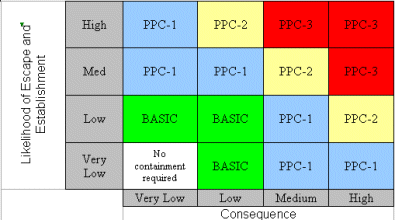 CFIA does not have an exhaustive plant pathogen/pest list available; but typically if you require an importation permit to acquire the pest, it most likely is restricted in Canada.  See the following CFIA’s Pests Regulated by Canada database, to determine if your material requires an Importation Permit and Containment Lab certification prior to importing: http://www.inspection.gc.ca/plants/plant-protection/pests/regulated-pests/eng/1363317115207/1363317187811.Aquatic Animal PathogensAs aquatic animal pathogen import permits are received, the CFIA assess the risks associated with the pathogen and determines the appropriate risk group level (i.e. RG1-RG4) of the aquatic animal pathogen.  Risk assessment of a pathogen considers severity of the disease caused, routes of infection, virulence, and infectivity.  The containment level is then determined based on the risk group level and then associated work to be done with the pathogen (see above Human and Animal Pathogen Risk Assessment).  See the CFIA’s Containment Standards for Facilities Handling Aquatic Animal Pathogens, which can be accessed here: http://www.inspection.gc.ca/animals/aquatic-animals/imports/pathogens/facilities/eng/1377962925061/1377963021283. As with other similar CFIA containment standards published for terrestrial animal pathogens, human pathogens, and plant pests, risk group level lists are not provided in published format.  If you require information on the classification of a particular aquatic animal pathogen, please do not hesitate to contact importzoopath@inspection.gc.ca for assistance. Large Scale WorkThe PHAC and CFIA generally consider activities involving volumes of toxins or the in vitro culture of infectious material on a scale of 10 litres or greater to be large scale; this could be a single vessel with a volume of 10 litres or greater or multiple vessels with a total volume of 10 liters or greater.  Other requirements and additional considerations will need to be determined on a case-by-case basis.Biosecurity Risk AssessmentThe preliminary step in developing a biosecurity plan is a biosecurity risk assessment.  The complexity and detail of the plan should be consistent with the level of risk posed of the infectious material or toxins in questions.The following elements are commonly included in a biosecurity risk assessment:Identify and Prioritize AssetsInfectious material or toxins present within the facility should be indentified with the location and state of the material noted.  An evaluation should be considered to determine the potential for misuse of the infectious material or toxins and to prioritize the material based on the consequences of release.  The consequences may include the number of people or animals that could become infected, intoxicated, or killed; the social, economic, and environmental impact; and the impact on research due to the loss of material.  Specific threats associated with the possession of other assets may also affect the security of the infectious material or toxins within the facility.  Assets that should also be identified and assessed include people, equipment, non-infectious materials, and animals.  It is helpful to identify the individuals who have access to the asset when carrying out this portion of the assessment, as it will be useful for developing the biosecurity plan.Define ThreatsIndividuals, organizations, or groups that may pose a threat to the infectious material or toxins present within the facility should be identified.  Determination of the motive, means, and opportunity of these potential threats should be carefully considered.  This includes the potential of internal threats such as disgruntled employees and animal risk activists. Determine Risks and Mitigation StrategiesA list of potential biosecurity scenarios should be created based on the infectious material or toxins that are present, persons involved, and actions required (e.g. emergency response).  The probability of each scenarios occurring and the associated consequences should be evaluated.  Possible mitigation strategies for vulnerabilities identified in the scenarios should be identified and used when developing the biosecurity plan.Elements of a Biosecurity PlanOnce the initial biosecurity risk assessment is complete (above), a biosecurity plan tailed to the facility can be developed and implemented.  Please see Biosafety Program, Section 1, Appendix 3 – University of Regina Biosecurity Plan to incorporate and implement this over-arching plan into your specialized Lab Biosafety Program.  By integrating the elements of this U of R Biosecurity Plan within your Lab Biosafety Program, this will minimize the duplication and allow for a more efficient biosafety management system.  If this Plan is not sufficient for your duties, please add additional procedures and activities and contact health.safety@uregina.ca. Health and Medical Surveillance AssessmentThe basic purpose of a medical surveillance program is to help prevent and detect illness related to the exposure of personnel to infectious material or toxins.  The focus of this program is primarily preventative, although it also provides a response mechanisms through which a potential infection can be identified and treated before serious injury or disease occurs. The medical surveillance program, which is based on an overarching risk assessment and local risk assessments (LRAs), must be developed and implemented, and covered in the Laboratory Biosafety Manual.  When changes are made to a laboratory program (e.g. change in the infectious materials or toxins used or the kinds of activities carried out), the medical surveillance program must be updated accordingly.  It may be appropriate to involve an occupational health and safety professional or a local health care provided (e.g. physician, nurse) as well as emergency responders, in the process of developing the medical surveillance program.Laboratory Acquired InfectionsIndividuals who work with infectious material in a laboratory are at risk of exposure to the material they handle and may develop LAIs.  These infections, whether symptomatic or asymptomatic in nature, can be transmitted to others within or outside the laboratory setting.  Although it may be difficult to determine the root cause in all cases, LAIs are not uncommon.Pre-Placement Medical SurveillanceA pre-placement medical surveillance may be conducted for new personnel prior to commencing activities with human pathogens, toxins, or zoonotic pathogens.  The primary purpose of such surveillance is to assess the initial health status of the individual and identify if there are any underlying medical conditions that may increase the risk of harm associated with anticipated job activities.  The evaluation may include an interview with the institutional occupational health care provider and/or a personal medical history questionnaire to document the individuals’ previous and current medical problems; current medications; known allergies to medications, animals, or environmental allergens; and prior immunizations.Personnel who are immuno-compromised (e.g. through radiation therapy or chemotherapy, pregnancy, diabetes, etc.) may be particularly susceptible to infections or experience more severe illness if they contracted an infection following exposure to a pathogen. A complete physical examination is rarely necessary as part of this process but may be appropriate.Before commencing work, the individual should be informed of any preventative measures available against the infectious material or toxins, such as vaccinations and/ or other treatments, along with the risks and benefits of these vaccinations and treatments.  They should also be informed of the steps to follow in the event of potential exposure, including appropriate first aid measures, incident reporting, and medical treatments. Personnel with a considerable risk of exposure to pathogens may be encouraged to provide a blood sample for serum testing and storage prior to the initiation of work with the pathogen.  VaccinationsVaccines are highly regulated, complex biological products designed to induce a protective immune response both effectively and safely.  The availability of vaccines or other prophylaxis should be evaluated, and these should be offered to personnel, as required, prior to work commencing. Periodic testing of antibody titers may be conducted post-vaccination to determine if the required level of protective immunity has been achieved and if a booster vaccination is necessary.  Should an individual decline or not respond immunologically to a vaccination that is deemed a pre-requisite for working in a containment zone, a re-evaluation of placement may be required. Ongoing Medical SurveillanceOngoing medical surveillance for personnel who are at risk of exposure to infectious material or toxins may provide evidence of occupational exposure.  Personnel should be encouraged by the supervisor, without fear of reprisal, to disclose any changes in their health status that could increase their risk of exposure. This could include developing an immunodeficiency or a temporary condition, such as the need to take prescribed antibiotics, impaired vision, or even stress. Routine or periodic medical evaluations are generally not necessary; however, such evaluations may be appropriate in the case of personnel with a substantial risk of exposure to infectious materials or toxins, since they may permit early detection of a lab acquired illness.Appendix 2 –University of Regina Biosafety and Biosecurity Hazard Identification & Mitigation Strategies ToolInstructionsThis tool is designed to assist faculty, staff, and students in identifying potential hazards associated with research activities. Once hazards have been identified, mitigation strategies should be implemented to reduce the hazard risk.If you require assistance in assessing the safety hazards and risks associated with your research, please contact health.safety@uregina.ca.Section 1	Non-Biological Hazard Identification and ManagementPlease indicate what non-biological hazards/factors apply to your project and how you will mitigate/manage these hazards:Section 2	Biological Material Classification/IdentificationDoes or will your laboratory group use, handle, manipulate, store, etc:Section 3	 Biological Material Safety Section 2a	 Risk AssessmentBiological Material Name: e.g. Staphylococcus aureus, Microsystis sp, mouse serum, human artery.If material is from cell lines please include species and tissue origin (e.g. mouse mammary gland) and any additional known information (i.e. chemical, oncogene, etc.)Risk Group: According to the American Biological Safety Association Risk Group Database (http://www.absa.org/riskgroups/index.html) and Biosafety Program Appendix 6 for a guidance list. If unknown, indicate “unknown.”Host Ranges: Is this material a suspected or actual human, animal, or plant pathogen?Hazard Classification Method: The process used to determine the risk group of the material:PHAC Pathogen Safety Data Sheets are available from the following web page: http://www.phac-aspc.gc.ca/lab-bio/res/psds-ftss/index-eng.php Please assess the risk of your biological material and complete the following table, using the above information as a guide.* Please attach additional pages if necessarySection 3b	 Health and Medical SurveillanceBased on the material safety risk assessment completed above, does a Health and Medical Surveillance Program need to be implemented? (See Biosafety Program Appendix 1)If YES, please attach your Laboratory Health & Medical Surveillance Plan to this application. If NO, please indicate why below:Section 3c	Biosecurity RisksThe University has a comprehensive Biosecurity Plan (available from BSO).  Please review this Plan and determine if the Biosecurity Plan is sufficient for your proposed activities. If YES, no further action is required.If NO, indicate below what additional mitigation strategies are required to manage your additional biosecurity risks:* Please attach additional pages if necessarySection 4	Project Locations (Including Storage & Shared Equipment Rooms, etc.)Please indicate where the project activities will be located; please include storage (e.g. fridges and freezer locations), shared equipment rooms (e.g. incubators, centrifuges, biological safety cabinets, etc.) inside and outside containment area, and if appropriate how security will be maintained:* Please attach additional pages if necessarySection 5	Biological Safety Cabinets & Other Primary Device EquipmentPlease indicate what primary containment devices you need or are providing:Will you be providing funding for the maintenance and annual certification of equipment? If you do NOT require primary containment devices, please indicate why not here:Please attach appropriate equipment SOPs to this application. Please include operation, training requirements, preventative maintenance, emergency response, etc.Section 6	Biological Waste DisposalPlease indicate biological material waste disposal methods your research program will require:Section 6a	Autoclave Specific RequirementsWhat type of autoclave cycle, quality control testing methods, and autoclave equipment/accessories are required for your research waste? Will you require additional tests or autoclave cycle options?  See UR Autoclave Manual or contact Autoclave Technician for assistance in completing this section.Section 6b	Incineration & Waste Services RequirementsWhat type of waste will require incineration and what kind of waste disposal containers will you require? i.e. animal, human, microbiological, sharps containers, broken glass, etc.  See UR Autoclave Manual or contact BSO for assistance in completing this section.Section 6	DecontaminationWhat type of chemical disinfectant is appropriate for your research materials and how often will the disinfectant be made? e.g. 1/10 dilution of fresh bleach daily, 70% ethanol, Virex256, etc.Appendix 3 - Assessed Biological Material Risk Group Guidance ListCompiled from the Public Health Agency of Canada’s (PHAC) Human Pathogens and Toxins Act, 2009 and the Saskatchewan Ministry of Advanced Education, Employment and Labour (AEEL).Toxins (Schedule 1 - Human Pathogens and Toxins Act)Risk Group 2 (Schedule 2 - Human Pathogens and Toxins Act)BacteriaBacteria (continued)VirusesFungiProtozoaPrionsChronic wasting disease agentParasitesEchinococcus (AEEL- gravid segments)Risk Group 3 (Schedule 3- Human Pathogens and Toxins Act)BacteriaVirusesFungiBlastomyces dermatitidisCladophialophora bantianaCoccidioides immitisCoccidioides posadasiiHistoplasma capsulatumParacoccidioides brasiliensisPenicillium marneffeiPrionsBovine spongiform encephalopathy agent and other related animal transmissible spongiform encephalopathies agentsCreutzfeldt-Jakob disease agentFatal Familial Insomnia agentGerstmann-Sträussler-Scheinker syndrome agentKuru agentVariant Creutzfeldt-Jakob disease agentRisk Group 4 (Schedule 4- Human Pathogens and Toxins Act)VirusesAbsettarov virusAlkhumra virusCrimean Congo haemorrhagic fever virusEbola virusGuanarito virusHanzalova virusHendra virusHerpes B virusHypr virusJunin virusKumlinge virusKyasanur Forest virusLassa fever virusMachupo virusMarburg virusNipah virusOmsk haemorrhagic fever virusRussian spring-summer encephalitis virusProhibited Human Pathogens and Toxins (Schedule 5 - Human Pathogens and Toxins Act)Variola virusPlant Pests See http://www.inspection.gc.ca/plants/plant-protection/pests/regulated-pests/eng/1363317115207/1363317187811#p for a list of the pests regulated under the authority of the Canadian Food Inspection Agency Plant Protection Act.Appendix 4 – Biological Laboratory Containment Level Classification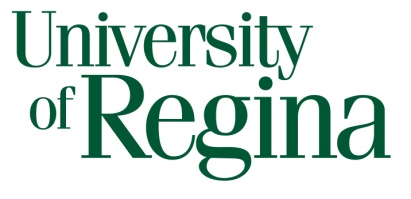 Containment level refers to the minimum physical/infrastructure containment and operational practices required for a containment zone handling infectious materials, toxins, or plants safety in laboratory and animal work environments. A containment zone could be a single room (e.g. laboratory), a series of co-located rooms (e.g. several non-adjoining but lockable CL2 lab work areas), or it can be comprised of several adjoining rooms of the same containment level.Human and/or Animal PathogensThe following factors are considered when determining the specific physical and operational requirements for handling a human and/ or animal pathogen:Aerosol Generation – Are equipment or procedures that may generate aerosols being used (e.g. pipetting, centrifugation, homogenization)? Personnel can be exposed to infectious aerosols by direct inhalation of aerosolized droplets or by ingestion of droplets that settle on surfaces or hands.Quantity – What quantity of pathogen is being manipulated, and in what format (e.g. one large vessel, multiple vessels)? Large scale processes (e.g. industrial fermentation, vaccine product) may have different containment requirements than laboratory work using the same pathogen.Concentration the Pathogen – The concentration of the pathogen may vary depending on the work being performed (e.g. diagnostic specimens may contain a lower concentration of pathogen than pure cultures).Type of Proposed Work – What is the nature of the work (e.g. in vitro, in vivo, large scale)? For example, for in vivo work, the type of animal and the inherent risks associated with that animal need to be considered when determine the appropriate containment level.Shedding (Specific to Animals) – The shedding of pathogens should be considered when working with infected animals.  Pathogens may be present in the salvia, urine, feces, and may also be exhaled by the animal.Human or Animal Pathogen or Toxin Containment Level CategoriesContainment Level 1Containment Level 1 (CL1) is a basic laboratory with features that provide the foundation for all containment laboratories.  Biosafety is primary achieved through a basic level of operational practices (i.e. good microbiological lab practices) and physical design features (e.g. well-designed, functional laboratory).Some of the key physical and operational biosafety elements are:Well-designed and functional space;Cleanable work surfaces;Use good microbiological practices;Conduct local risk-assessments on activities to identify risks, and to develop safe work practices;Provide training;Use PPE appropriate to work being done;Keep laboratory and animal work areas clean;Maintain an effective rodent and insect control program;Employ proper animal work practices; andDecontaminate work surfaces appropriately, in accordance with biological material in use.Containment Level 2Containment Level 2 (CL2) builds upon the basic laboratory foundation established for CL1.  Biosafety and biosecurity at CL2 are achieved through operational practices and a core subset of physical containment requirements that are proportional to the risks associated with the agents handled therein.  See Biosafety Program, Research & Teaching, Appendix 9 for a detailed Containment Level 2 Lab Safety Commissioning Physical and Operational requirement checklist.Containment Level 2+Containment Level 2+ (CL2+) builds upon the laboratory foundation established for CL2.  Biosafety and biosecurity at CL2+ are achieved through additional operational practices and physical containment requirements that are proportional to the additional risks associated with the agents handled therein.  See Biosafety Program, Research & Teaching, Appendix 10 for a detailed Enhanced Containment Level 2+ Lab Safety Commissioning Physical and Operational requirement checklist.Containment Level 3Biosafety and biosecurity at Containment Level 3 (CL3) are achieved through comprehensive operational practices and physical containment requirements.  CL3 requires stringent facility design and engineering controls (e.g. inward directional airflow, HEPA filtration of exhaust air), as well as specialized biosafety equipment (e.g. BSCs, centrifuges with sealed rotors), to minimize the release of infectious agents into the surrounding lab work area, animal rooms/cubicles, and the environment.  CL3 requires a high level of operational practices that build on those required at CL2 (e.g. PPE use, work practices).  Presently, the University of Regina does not have the infrastructure for certified-CL3 laboratories. If you require the use of CL3 laboratories, contact the BSO.Containment Level 4Containment Level 4 (CL4) is the highest level of containment available.  CL4 requires a highly complex facility design (i.e. isolated unit that is functionally, and when necessary, structurally independent of all other areas), a maximum engineering controls (e.g. HEPA filtration of exhaust and supply air), specialized biosafety equipment (e.g., BSC, effluent treatment systems), and redundant biosafety features (e.g., two stage HEPA filtration of exhaust air).  CL4 requires the maximum level of operational practices that build on those required at CL3 (e.g. PPE use, work practices, medical surveillance).  CL4 zone necessitate the use do positive-pressure suits for personnel or, as an alternative, use of a Class III BSC.  At minimum a Class II BSC are be located within a certified CL3 lab for wok with RG4 pathogens, in consultation with PHAC and CFIA.  Presently, the University of Regina does not have the infrastructure for certified- CL4 laboratories.  If you require the use of CL4 laboratories, contact the BSO.Plant Pest/ PathogensSee http://www.inspection.gc.ca/plants/plant-protection/pests/regulated-pests/eng/1363317115207/1363317187811#p for a list of the pests regulated under the authority of the Canadian Food Inspection Agency Plant Protection Act.Plant Pest/Pathogen Containment Levels CategoriesRegardless of the containment Levels (CL) of the facility, physical attributes of the facility and the operational procedures must be suitable for containing the pests under consideration and should be tailed to that purpose.The concept of biological containment is usually applied to work done in buildings, growth cambers, or greenhouse which have, or present, physical barriers to present the escape of pests.  It does not ally to soil, genetically modified plants, and biological control insects.On request the Canadian Food Inspection Agency (CFIA) will review your project intent to determine the required Plant Pest Containment Level and provide recommendations on how to attain the desired level.  See: http://www.inspection.gc.ca/plants/plant-protection/biocontainment/form-a-pp/eng/1392510539063/1392510598721 or contact health.safety@uregina.ca for more information.To aid in the development of your standard operating procedures for a PPC-2, PPC-2A, PPC-3, and PP-3A facilities, see the CFIA Biosafety Manual Requirements Checklist for Facilities Handling Plant Pests: http://www.inspection.gc.ca/plants/plant-protection/biocontainment/biosafety-manual-requirements-checklist/eng/1359696391388/1363630455327Basic ContainmentBasic Containment (BC) is the lowest containment level for plant pests and it provides simple, but adequate, barriers to pest escape.  Facilities may consist of field plots, basic labs, or simple glass, plastic, screen houses which may have dirt or gravel flows and unscreened vents.  BC is applicable for work with low to very low plant pests for scientific, research, educational, processing, industrial, or exhibition purposes. The following are examples of the type of work that could be appropriately conducted in BC: 1) establishing a field plot using plants infected with a virus that can only be transmitted by grafting; 2) using lyophilized virus-infected plant tissue as ac control in an ELISA test; or 3) using plant tissues infected with a common strain of tobacco mosaic virus to inoculate tobacco plants for a high school biology project.Containment of plant pests is achieved through:Sanitation;spatial isolation from susceptible hosts;Physical security;Signage;Destruction of waste;Destruction of all viable pests at the end of the experiment or the testing period.Plant Pest Containment Level 1Plant Pest Containment Level 1 (PPC-1) is the next highest containment level for plant pests.  Examples include 1) inoculating host plants with isolated of plum pox or other plant virus in the absence of the vectors of those virus; 2) importing low-risk tropical insects into butterfly houses for study, display or rearing; 3) studying and rearing nematodes of quarantine concern in Canada that have low spread potential (e.g. Globodera rostochiensis and Ditylenchus destructor).Facilities include permanent structures such as labs, greenhouses, and screenhouses.  Windows that can be opened must be fitted with appropriate screens, and greenhouses must be fully screened and caulked to both contain and exclude arthropods.  An autoclave must be available to treat waste and waste water must be treated to kill pests where appropriate.  See the CFIA Plant Pest Containment Level 1 Self Assessment Checklist here: http://www.inspection.gc.ca/plants/plant-protection/biocontainment/self-assessment-checklist/eng/1359612120660/1359612242816 to help you evaluate the physical and operational components of your facility.Plant Pest Containment Level 2Plant Pest Containment Level 2 (PPC-2) facilities include permanent structures such as labs and greenhouses but not screenhouses.  Containment is achieved through facility design, operational procedures, and use of specialized equipment.  All PPC-1 physical and operational requirements also apply to this CL.  Examples include 1) conducting plant inoculations with an isolate of Ralstonia solanacearum Biovar 2, Race 3 (the causal agent of potato brown rot disease; 2) morphological examination and DNA extraction of sportangia of Synchytrium endobioticum (the causal agent of Potato Wart) and their use as disgnostic tontrols; 3) rearing the arthropod pest Anophlophora glabripennis (the Asian long-horned beetle); 4) conducting plant inoculations with specific races of corn pathogen Helminthosporium turcicu.Key Operational Practices include:Using if primary containment devices;Use of dedicated or disposal laboratory clothing;Appropriate decontamination of solid and liquid waste;Pest monitoring and regula tinspections of sceens, filters, and culking for defects;Clear documentation of standard operating procedures (SOPs);Mandatory personnel training; andThe availability of suitable emergency response plans.Key Physical Practices include:Restricted access via an anteroom;An on-site autoclave; andGreenhouse that are mechanically ventilated with screened or filtered inlet and exhaust air.Key Physical Practices for PPC-2 Arthropod (PPC-2A) Facilities include:Sealing or screening all penetration into the work area;Inward directional airflow; andAccess via dedicated anteroom.See the CFIA Plant Pest Containment Level 2 Self Assessment Checklist here: http://www.inspection.gc.ca/plants/plant-protection/biocontainment/plant-pest-containment-level-2/eng/1359694755601/1359694733741 to help you evaluate the physical and operational components of your facility.Aquatic Animal PathogensSee http://www.inspection.gc.ca/animals/aquatic-animals/imports/pathogens/facilities/eng/1377962925061/1377963021283 and the U of R Biosafety Program, Section 2 for more information. Appendix 5 – DisinfectantsMany disinfectants can be harmful to humans or the environment; therefore, they should be selected, stored, handled, used and disposed of with care, following manufacturers’ instructions.  For personal safety, appropriate personal protective equipment (gloves, laboratory coats, closed-foot shoes, and eye protection) is recommended when preparing dilutions of the disinfectant.* Figure modified from University of Saskatchewan’s Biosafety Manual, 2006Comparison of Common Chemical DisinfectantsLegend:	  Effective	  Variable	X  Not EffectiveChlorine (sodium hypochlorite; household bleach)Alcohol (ethanol, isopropanol)Phenolic compounds (Triclosan and chloroxylenol)Quaternary ammonium compounds (benzalkonium chloride; Lysol)Hydrogen peroxide and peracids Formaldehyde Glutaraldehyde Iodine and Iodophors * Data compiled from numerous sources including the World Health Organization’s Laboratory biosafety guidelines, 2004, University of Saskatchewan’s Biosafety Manual, 2006, and Arizona State’s Biosafety Manual, 2010.Appendix 6 – Personal Protective EquipmentGlovesGloves reduce the possibility that personnel will become exposed to infectious substances and contract infectious diseases.Gloves should always be worn when touching blood, body fluids, fecal matter, saliva, contaminated objects, pathogens, toxins, microorganisms, animal droppings, and wild animals.  When in doubt, wear a pair of gloves.When gloves are required, disposable single-use gloves should be worn.No glove can provide protection against all hazards, so the gloves selected must be appropriate for the duty/activity they are used for.  Gloves available for protection against biologically hazardous materials or organisms are latex, nitrile, vinyl, or rubber.Along with the increasing usage of latex gloves, there have been increasing reports of irritations or allergic reactions to latex, including some severe, immediate reactions.  If you detect a reaction to latex, notify your Supervisor immediately.Steps for Putting on GlovesPlace hand through opening of first glove and pull the glove up to the wrist.Repeat with second glove.Adjust gloves to cover wrists or cuffs of gown.  Caution: Do not touch any part of your body with gloved hands.Complete duty.Steps for Removing Gloves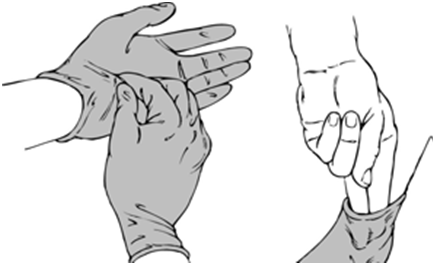 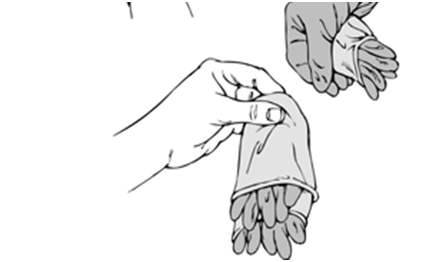 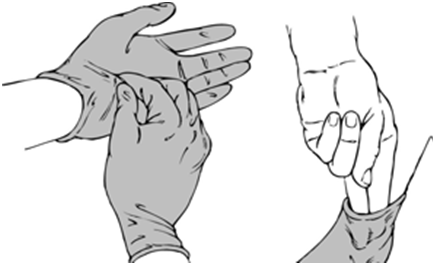 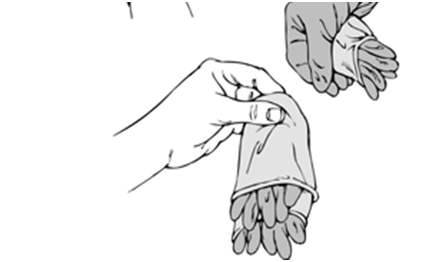 Grasp one glove on the inside of wrist at ½ inch below band of dirty side of glove without touching the skin.Pull down glove, turning it inside out, and pull hand out. Hold the glove with the still-gloved hand.Insert fingers of ungloved hand under the cuff of the glove on the other hand (on inside of cuff).Pull down glove until it is inside out, drawing it over the first glove.Discard both gloves by dropping them in appropriate trash container.Wash hands well.Laboratory Coats, Gowns, Coveralls, and ApronsU of R employee uniforms/clothing are not considered appropriate PPE.Lab coats, gowns, coveralls, and aprons are used to prevent skin and clothing from being splashed or soiled with biologically hazardous substances.If the protective clothing is disposable, these must be properly disposed of in a plastic-lined garbage receptacle after use and before leaving area of use.  If the protective clothing is non-disposable and soiled, the coat must be laundered.Steps for Removing Laboratory Coat:Protective and Personal Clothing DecontaminationAll contaminated personal clothing items and non-disposable gowns, coveralls, and coats should be properly decontaminated to reduce risk of transmission and exposure.  The risk of disease transmission from soiled linen is low, but soiled linens may carry organisms that may contaminate the air and immediate environment.  It is recommended that decontamination via the University Laundry Service (Science Stores) be performed every 6 months, but this will vary with the type and intensity of research activity.Do not walk into public areas with contaminated clothing.Promptly don the appropriate PPE for removing contaminated clothing (i.e. gloves).If soiled clothing cleaning and disinfecting procedures cannot be completed in the room that the clothing was soiled, the items must be removed and transported in strong biohazard/plastic bags.Soiled clothing should be handled as little as possible and with minimum agitation.Hold the soiled clothing away from your unsoiled clothing.Bring the soiled clothing sealed in strong biohazard/plastic bag down to Science Stores for Laundry Servicing.Face and Eye ProtectionFace and eye protection must be worn whenever there is potential for the generation of splashes, spray, splatter, or droplets of biologically hazardous substances in the face, especially eyes, nose and mouth.Eye protection may be provided by safety glasses, goggles, or chin length face shields.  Nose and mouth protection may be provided by surgical masks and face shields.  Some face shields may provide protection against impact injuries.Surgical masks may protect the mucous membranes of the mouth and nose against sprays, splashes and droplets, but do not offer protection from infectious aerosols.Steps for Removing Goggles:Steps for Removing Mask:Respiratory ProtectionRespirators offer levels of protection against different contaminants by varying their aerosol filter or cartridge efficiency (95, 99, & 99.7%).National Institute of Safety and Health (NIOSH)-approved masks and respirators for airborne protection against infectious aerosols are the N95, N99 or N100 rated respirators.All respirator wearers must be properly Fit Tested before they can use a respirator!  If the respirator does not fit properly on the user’s face, it will not offer any protection against infectious aerosols.Please contact health.safety@uregina.ca for more information.Appendix 7 - Guidelines for Biological Safety Cabinet UseBiological safety cabinets (BSCs) are vented cabinets which use a variety of combinations of high-efficiency particulate air (HEPA) filtration, laminar air flow, and containment to provide protection to personnel, laboratory materials, or the environment.  They differ from chemical fume hoods due to the presence of HEPA filters and the laminar flow of air.  BSCs must not be used as chemical fume hoods.The World Health Organization’s (WHO) Laboratory Biosafety Manual, 2004, states that HEPA filters trap 99.97% of particles 0.3 µm in diameter and 99.99% of particles of greater or smaller size, so the use of biological safety ensures that microbe free exhaust air is discharged from the cabinet.Choice of CabinetsA variety of types of cabinets exist, and the cabinet chosen must be suited to the work proposed:Clean Air Bench (Laminar Flow Hood) – These benches are used for product protection only, and do not protect the worker from aerosols or particulates from the work.  HEPA-filtered air flows towards the worker.  This is not a biological safety cabinet and should not be used as such.Class I – Laminar air flow is directed away from the user and through a HEPA filter.  These cabinets provide partial protection to the user and protection of the environment, but do not protect the product.   Class I cabinets are suitable for some work procedures at Containment Level 1 and 2.Class II – These cabinets provide protection to the worker, the work and the environment.  There are different variations of Class II cabinets allowing for specialized purposes. e.g. Class II type A1 – The air drawn into the cabinet is passed through a HEPA filter before flowing downwards towards the work surface.  Additionally, the downward air captures the aerosol particles generated at the work surface, thereby providing the highest level of product protection.Class III – These cabinets provide the highest level of personal protection and are typically used in Containment Level 4 facilities.  Supply air is filtered though two HEPA filters and the cabinet interior is kept under negative pressure.  Access to the work area is through heavy duty rubber gloves.The following table provided by the WHO’s Laboratory Biosafety Manual, 2004, summarizes the selection of a BSC by type of protection needed:Location of CabinetsThe following factors should be taken into account when locating BSCs:The correct location of the cabinet will improve the efficiency of its operation.  The cabinet should be located away from doors, windows, air supply registers and main traffic areas in the lab – air currents can disrupt the laminar flow characteristics inside the cabinet.Allow at least 30 cm of space on either side and behind the cabinet.A minimum of 40 cm should be available between the top exhaust filter and the ceiling to allow access for certification.Do not locate a cabinet directly under or adjacent to the room air supply.Personal Protective EquipmentPersonal protective equipment should be worn whenever using a BSC: Laboratory coatsGloves pulled over the wrists of the coat rather than worn inside; double-gloves should be consideredMasks and safety glasses may be required for some proceduresUse of CabinetsIf BSCs are not used properly, their protective benefits may be greatly reduced.  The following rules must be considered and followed when using a biological safety cabinet:Before Using the CabinetAllow the blower to run at least five minutes.Turn off UV lamp; turn on fluorescent lamp.The number of movements across the front opening should be minimized by placing all necessary items into the cabinet prior to beginning manipulations.Do not block or cover the front intake grille with paper, equipment or other items.Disinfect work surfaces.Materials to be placed inside cabinet should be disinfected with 70% alcohol (WHO, 2004).All materials should be placed as far back in the cabinet as practical without blocking the rear grille.Aerosol generating equipment (e.g. mixers, centrifuges) should be placed towards the rear of the cabinet.Bulky items such biohazard bags and discard pipette containers should be placed inside and to one side of the interior cabinet.Using the CabinetOperators’ arms should be moved in and out of the cabinet slowly, perpendicular to the front opening.Manipulations of materials within the cabinets should be delayed for about 1 minute after placing hands and arms inside.Do not use gas burners inside a Class II Biological Safety Cabinet – the flame will disrupt the laminar air flow.When a spill of biologically hazardous material occurs with a cabinet, cleanup should begin immediately, while the cabinet continues to operate.  After Completing WorkLeave blower on at least five minutes.All items within the cabinet, including equipment, should be surface-decontaminated and removed.Decontaminate the cabinet with a disinfectant that will kill any microorganism that might be found inside the cabinet.Turn off the blower and fluorescent lamp; turn on UV lamp.Ultraviolet Lights Inside of CabinetsIf UV lights are used to decontaminate the work surfaces inside a cabinet, the following points must be taken into consideration:The 253.7 wavelength has limited penetrating power, and is only effective against microbes in the air or on the work surface.The intensity of the lamp, and therefore, the ability of the lamp to sterilize, decreases with time.The intensity of the radiation decreases as the square of the distance of the lamp; therefore, exposure time required is related to the distance from the lamp.The lamp must be cleaned regularly.The UV light reflects off the cabinet surfaces and is a risk to persons working in or near the hood.  Never operate the lamp if a worker is near the hood.Spills Inside a Biological Safety CabinetWhen a spill of biologically hazardous material occurs within a cabinet, cleanup should begin immediately, while the cabinet continues to operate.  An effective disinfectant should be used and applied in a manner that minimizes the generation of aerosols.  All items that come into contact with the spilled agent should be disinfected and/or autoclaved.Small Non-Hazardous Biological Spill (Spills that you are comfortable cleaning up)All persons should inform other personnel in the affected area not to enter.Review the MSDS and PSDS, to determine the protective equipment, spill cleanup, and disposal protocols that are necessary for all chemicals and biological materials involved.Wear gloves, laboratory coat, shoes, pants, and other appropriate personal protective equipment (i.e. face and eye protection).Cover the spill with cloth or paper towels to contain it.Spray or pour an appropriate disinfectant over the paper towels and the immediate surrounding area (according to the specific biological PSDS; generally, 10% bleach or 70% ethanol solutions are appropriate).Start applying the disinfectant from the outside and move inwards.After the appropriate amount of time (5-10 minutes), clear away any materials like broken glass using forceps or another mechanical device and place in a sharps container/biohazard container.Clean and disinfect the spillage area using paper towels and other appropriate cleaning materials.Place contaminated materials into a labelled, leak-proof, puncture-resistant waste disposal container and dispose of waste appropriately.  Contact Health, Safety & Environment (306-585-4776) for waste disposal assistance.Complete an Incident Report Form and forward to Health, Safety & Environment within 24 hours.  Forms can be found online www.uregina.ca/hr/hse or by contacting health.safety@uregina.ca. Large Non-Hazardous Biological Spill (Spills you are not comfortable cleaning up by yourself)All persons should inform other personnel in the affected area not to enter.Review the MSDS and PSDS, to determine the protective equipment, spill cleanup, and disposal protocols that are necessary for all chemicals and biological materials involved.The Laboratory Supervisor and UR Hazardous Material Spill Response Team (via Campus Security (306-585) 4999) should be informed for cleanup assistance.Small Hazardous Biological Spill (Spills you are comfortable cleaning up)All persons should immediately leave the affected area and allow aerosols to settle (~30 minutes).Signs should be posted indicating that entry into area is forbidden.  Post a sign stating “DO NOT ENTER, BIOHAZARD SPILL.  Contact (name and phone #) for information.”Any exposed person should seek medical assistance immediately (within 1-2 hours) from a health care professional.  The Laboratory Supervisor, Health, Safety & Environment (306-585-4776), or a “Spill Buddy” should be informed for cleanup assistance.Wear gloves, laboratory coat, shoes, pants, and eye/face protection.Cover the spill with cloth or paper towels to contain it.Spray or pour an appropriate disinfectant over the paper towels and the immediate surrounding area (according to the specific biological PSDS; generally, 10% bleach solutions are appropriate).Start applying the disinfectant from the outside and move inwards.After the appropriate amount of time (see PSDS), clear away any materials like broken glass using forceps or another mechanical device and place in a sharps container/biohazard container.Clean and disinfect the spillage area using paper towels and other appropriate cleaning materials.Place contaminated cleaning materials into a labelled, leak-proof, puncture-resistant waste disposal container and dispose of waste appropriately. Contact Health, Safety & Environment (306-585-4776) for waste disposal assistance.Complete an Incident Report Form and forward to Health, Safety & Environment within 24 hours. Forms can be found online www.uregina.ca/hr/hse or by contacting health.safety@uregina.ca.Large Hazardous Biological Spill (Spills you are not comfortable cleaning up)All persons should immediately leave the affected area and allow aerosols to settle (~30 minutes).Signs should be posted indicating that entry into area is forbidden; post a sign stating “DO NOT ENTER, BIOHAZARD SPILL.  Contact (name and phone #) for information.”Any exposed person should seek medical assistance immediately (within 1-2 hours) from a health care professional.  The Laboratory Supervisor and UR Hazardous Material Spill Response Team (via Campus Security (306-585) 4999) should be informed for cleanup assistance.Supervised decontamination should proceed.Potentially Hazardous Aerosol ReleaseAll persons should immediately leave the affected area and no one should enter the room for an appropriate amount of time (e.g. 30 minutes), to allow for aerosols to be carried away and heavier particles to settle.  If the laboratory does not have a central air exhaust system, entry should be delayed (e.g. for 24 hours).Signs should be posted indicating that entry is forbidden.  Post a sign stating “DO NOT ENTER, BIOHAZARD SPILL.  Contact (name and phone #) for information.”Any exposed person should seek medical assistance immediately (within 1-2 hours) from a health care professional.  The Laboratory Supervisor and UR Hazardous Material Spill Response Team (contacted via Campus Security (306-585) 4999) should be informed for cleanup assistance.After the appropriate amount of time (~30 minutes – 24 hours), supervised decontamination should proceed.Always contact Health, Safety & Environment (306-585-4776) prior to wearing a respirator for the first time.  You MUST be fit-tested.Spilled Hazardous Substances and Broken ContainersAll persons should immediately leave the affected area.Any exposed person should seek medical assistance immediately (within 1-2 hours) from a health care professional.  Determine if you are comfortable cleaning up the spill or require some assistance.  Follow the above directions.Additional Considerations: Broken containers contaminated with infectious substances and spilled infectious substances should be covered with a cloth or paper towels.  Care must be taken to avoid splashing or generating aerosols during the clean up.Glass fragments should be handled with forceps or another mechanical device and placed in a sharps container/biohazard container. NEVER with your hand.If dustpans are used to clear away the broken material, they should be autoclaved or placed in an effective disinfectant for 30 minutes.If laboratory forms or other printed or written material are contaminated, the information should be copied onto another form and the original discarded into the contaminated-waste container.Operation and Maintenance of CabinetsBSCs must be certified annually to CSA standards by a qualified technicianAll repairs made on biological safety cabinets must be made by a qualified technician Any malfunction in the operation of a cabinet should be reported to the Biosafety Officer and repaired before the cabinet is to be used againThe biological safety cabinet must be decontaminated before filter changes and before being movedBiological safety cabinets can be equipped with one of two kinds of alarms:Sash alarms are found only on cabinets with sliding sashes.  This alarm signifies that the operator has moved the sash to an improper position.  Corrective action for this type of alarm is returning the sash to the proper position.Airflow alarms indicate a disruption in the cabinet’s normal airflow pattern.  This alarm represents an immediate danger to the operator or product and when an airflow alarm sounds, work should cease immediately and the Laboratory Supervisor is notified.TrainingTraining is absolutely required prior to using a BSC.  Not only will this minimize the risk of personnel being exposed to biologically hazardous substances, but is also essential for ensuring that the product is not contaminated.  Training will also help minimize the risk of damage to the equipment.  This guideline is one tool to assist in training.  You must receive training specific to the BSC you will be using. Training will help promote:safety,research quality, andoptimal use and care of equipment.All PIs, LIs, Lab Managers, and Supervisors should ensure that their staff and students receive adequate training.  Contact health.safety@uregina.ca for more information.Appendix 8 - Biological Waste Disposal ProceduresHuman Waste DisposalHuman Blood & Body FluidsAutoclave*Wear gloves, laboratory coat, closed-toe shoes, and other appropriate personal protective equipment, including face and eye protection.No other items should be mixed with liquid waste.Place waste in an autoclavable container.Inactivate waste by autoclave.  Inactivated waste can be treated as decontaminated and can be slowly poured down sewer with plenty of water. *Items that cannot be autoclaved: oil; waxes; materials containing solvents, >3% chlorinated compounds (i.e. HCl, bleach), corrosive chemicals (i.e. phenol, ether, choloroform), flammable materials, radioisotopes.Chemically InactivateWear gloves, laboratory coat, closed-toe shoes, and other appropriate personal protective equipment, including face and eye protection.Inactivate waste by fresh 10% bleach. Allow waste to sit for 30 minutes.Inactivated waste can be treated as decontaminated and can be slowly poured down sewer with plenty of water.Third-Party DisposalIf waste cannot go in autoclave or be mixed with bleach, waste can be collected and disposed of by third-party.Wear gloves, laboratory coat, closed-toe shoes, and other appropriate personal protective equipment, including face and eye protection.No other items (i.e. solid) should be mixed with liquid waste.Place waste in properly labeled, leak-proof waste container (available from Science Stores). Fill container no more than 75% full. Put chemical waste label on container - label all chemicals and biologicals.Disinfect outside of waste container with 70% ethanol.Contact health.safety@uregina.ca for disposal.Human Tissues, Solids, and Items Saturated with Blood and Body FluidsWear gloves, laboratory coat, closed-toe shoes, and other appropriate personal protective equipment, including face and eye protection.No other items (i.e. liquids) should be mixed with solid waste.Place waste in a red biohazard pail available from Science Stores.  Fill container no more than 75% full. Put chemical waste label on container - label all chemicals and biologicals.Disinfect outside of waste container with 70% ethanol.Contact health.safety@uregina.ca for disposal.Sharps Contaminated with Human Materials (i.e. Needles, razor blade, scalpels, etc.)Wear gloves, laboratory coat, closed-toe shoes, and other appropriate personal protective equipment, including face and eye protection.No other items (i.e. liquids, solids) should be mixed with sharps waste.Place waste in a biohazard sharps waste container available from Science Stores.  Fill container no more than 75% full. If applicable, put on chemical waste label and label all chemicals.Contact health.safety@uregina.ca for disposal.Broken Glass Contaminated with Human Materials Wear gloves, laboratory coat, closed-toe shoes, and other appropriate personal protective equipment, including face and eye protection.No other items (i.e. liquids, solids, needled, intact glass) should be mixed with broken glass waste.Place waste in a white “broken glass” waste container available from Science Stores.  Fill container no more than 75% full. If applicable, put on chemical waste label and label all chemicals.Contact health.safety@uregina.ca for disposal.Animal Waste DisposalAll animal materials must be incinerated to abide by Provincial and Municipal regulations.Animal Blood & Body FluidsAutoclave*Wear gloves, laboratory coat, closed-toe shoes, and other appropriate personal protective equipment, including face and eye protection.No other items should be mixed with liquid waste.Place waste in an autoclavable container.Inactivate waste by autoclave.  Inactivated waste can be treated as decontaminated and can be slowly poured down sewer with plenty of water. *Items that cannot be autoclaved: oil; waxes; materials containing solvents, >3% chlorinated compounds (i.e. HCl, bleach), corrosive chemicals (i.e. phenol, ether, choloroform), flammable materials, radioisotopes.Chemically InactivateWear gloves, laboratory coat, closed-toe shoes, and other appropriate personal protective equipment, including face and eye protection.Inactivate waste by fresh 10% bleach. Allow waste to sit for 30 minutes.Inactivated waste can be treated as decontaminated and can be slowly poured down sewer with plenty of water.Third-Party DisposalIf waste cannot go in autoclave or be mixed with bleach, waste can be collected and disposed of by third-party.Wear gloves, laboratory coat, closed-toe shoes, and other appropriate personal protective equipment, including face and eye protection.No other items (i.e. solid) should be mixed with liquid waste.Place waste in properly labeled, leak-proof waste container (available from Science Stores). Fill container no more than 75% full. Put chemical waste label on container - label all chemicals and biologicals.Disinfect outside of waste container with 70% ethanol.Contact health.safety@uregina.ca for disposal.Animal Tissues, Carcasses, Solids, and Items Saturated with Blood and Body FluidsWear gloves, laboratory coat, closed-toe shoes, and other appropriate personal protective equipment, including face and eye protection.No other items (i.e. liquids) should be mixed with solid waste.Place waste in a red biohazard pail available from Science Stores.  Fill container no more than 75% full. Put chemical waste label on container - label all chemicals and biologicals.Disinfect outside of waste container with 70% ethanol.Store container in a secure fridge or freezer until waste disposal.Disposals are only coordinated based on need. Contact health.safety@uregina.ca for disposal. Animal Husbandry (e.g. bedding, waste feed, litter, etc.)Waste that is not contaminated with radioactivity, chemicals, or biologically hazardous substances can be directly disposed of into a regular garbage bin.Double-bag materials.Sharps Contaminated with Animal Materials (i.e. needles, razor blade, scalpels, etc.)Wear gloves, laboratory coat, closed-toe shoes, and other appropriate personal protective equipment, including face and eye protection.No other items (i.e. liquids, solids) should be mixed with sharps waste.Place waste in a biohazard sharps waste container available from Science Stores.  Fill container no more than 75% full. If applicable, put on chemical waste label and label all chemicals.Contact health.safety@uregina.ca for disposal.Broken Glass Contaminated with Animal Materials Wear gloves, laboratory coat, closed-toe shoes, and other appropriate personal protective equipment, including face and eye protection.No other items (i.e. liquids, solids, needled, intact glass) should be mixed with broken glass waste.Place waste in a white “broken glass” waste container available from Science Stores.  Fill container no more than 75% full. If applicable, put on chemical waste label and label all chemicals.Contact health.safety@uregina.ca for disposal.Microbiological Laboratory Waste Disposal (Risk 1 and Risk 2)LiquidsAutoclave*Wear gloves, laboratory coat, closed-toe shoes, and other appropriate personal protective equipment, including face and eye protection.No other items should be mixed with liquid waste.Place waste in an autoclavable container.Inactivate waste by autoclave.  Inactivated waste can be treated as decontaminated and can be slowly poured down sewer with plenty of water. *Items that cannot be autoclaved: oil; waxes; materials containing solvents, >3% chlorinated compounds (i.e. HCl, bleach), corrosive chemicals (i.e. phenol, ether, choloroform), flammable materials, radioisotopes.Chemically InactivateWear gloves, laboratory coat, closed-toe shoes, and other appropriate personal protective equipment, including face and eye protection.Inactivate waste by fresh 10% bleach. Allow waste to sit for 30 minutes.Inactivated waste can be treated as decontaminated and can be slowly poured down sewer with plenty of water.Third-Party DisposalIf waste cannot go in autoclave or be mixed with bleach, waste can be collected and disposed of by third-party.Wear gloves, laboratory coat, closed-toe shoes, and other appropriate personal protective equipment, including face and eye protection.No other items (i.e. solid) should be mixed with liquid waste.Place waste in properly labeled, leak-proof waste container (available from Science Stores). Fill container no more than 75% full. Put chemical waste label on container - label all chemicals and biologicals.Disinfect outside of waste container with 70% ethanol.Contact health.safety@uregina.ca for disposal.Solids and Items Saturated with Microorganisms (e.g. laboratory cultures, weigh boats, gloves, paper towels, absorbent pads, bench top covers, plastic products (tubes, flasks, petri dishes), etc.Autoclave*Wear gloves, laboratory coat, closed-toe shoes, and other appropriate personal protective equipment, including face and eye protection.No other items should be mixed with liquid waste.Place waste in an autoclave/ biohazard bag.Inactivate waste by autoclave.  Inactivated waste can be treated as decontaminated and can be disposed of in regular garbage. Deface biohazard symbols before placing in garbage.Only place autoclaved waste in autoclave room garbage receptacles. *Items that cannot be autoclaved: oil; waxes; materials containing solvents, >3% chlorinated compounds (i.e. HCl, bleach), corrosive chemicals (i.e. phenol, ether, choloroform), flammable materials, radioisotopes.Third-Party DisposalIf waste cannot go in autoclave, be mixed with bleach, or is higher-risk (i.e. lentivirus) waste can be collected and disposed of by third-party.Wear gloves, laboratory coat, closed-toe shoes, and other appropriate personal protective equipment, including face and eye protection.No other items (i.e. solid) should be mixed with liquid waste.Place waste in properly labeled red waste container (available from Science Stores). Fill container no more than 75% full. Put chemical waste label on container - label all chemicals and biologicals.Disinfect outside of waste container with 70% ethanol.Contact health.safety@uregina.ca for disposal.Sharps Contaminated with Biological Materials (i.e. needles, razor blade, scalpels, etc.)Wear gloves, laboratory coat, closed-toe shoes, and other appropriate personal protective equipment, including face and eye protection.No other items (i.e. liquids, solids) should be mixed with sharps waste.Place waste in a biohazard sharps waste container available from Science Stores.  Fill container no more than 75% full. If applicable, put on chemical waste label and label all chemicals.Contact health.safety@uregina.ca for disposal.Broken Glass Contaminated with Biological Materials Wear gloves, laboratory coat, closed-toe shoes, and other appropriate personal protective equipment, including face and eye protection.No other items (i.e. liquids, solids, needled, intact glass) should be mixed with broken glass waste.Place waste in a white “broken glass” waste container available from Science Stores.  Fill container no more than 75% full. If applicable, put on chemical waste label and label all chemicals.Contact health.safety@uregina.ca for disposal.Appendix 9 - Ordering and Receiving Biological MaterialsPrinciple Investigators (PIs), Lab Managers, and Supervisors may order any permitted biological material from any supplier and/or institution, if the requirements, outlined below, for ordering and receiving biological substances are followed.  Materials Transfer Agreements (MTA) Signing Authorization PolicyMTAs for Risk Group 1 and/or Risk Group 2 biological materials can affect the ownership and dissemination of research results. The Delegation of Authority, Senior Executive Policy (GOV-010-010; http://www.uregina.ca/policy/browse-policy/policy-GOV-010-010.html) governs this, so MTA's must be signed by the Vice President (Research) or designate.Please contact Ara Steininger by email: Ara.Steininger@uregina.ca or phone: 337-3238 for assistance.Ordering Biological MaterialsImportation of hazardous and non-hazardous plants, plant-products, plant-pests, animals, animal by-products, and soil require obtaining a Canadian Food Inspection Agency (CFIA) Importation Permit prior to ordering (see Appendix 21).  Importation of human and/or animal pathogens (Risk Group 2 and above) and toxins require obtaining a Public Health Agency of Canada (PHAC) Importation Permit prior to ordering (see Appendix 21).To ensure no delays at Customs or receiving on campus, please contact the BSO at health.safety@uregina.ca as soon as possible before ordering. Risk Group 1Biological substances can be ordered by PIs and research personnel, through the University Science Stores.The delivery address on the Purchase Order/Requisition Order/Importation must be:[Academic Staff Member Name]c/o Science Stores, Research and Innovation Centre 110University of Regina3737 Wascana ParkwayRegina SK   S4S 0A2Risk Group 2Biologically hazardous substances (Risk Group 2 and Risk Group 2+) may only be ordered and received by authorized personnel through Science Stores, unless written approval from the Biosafety Committee (BSC) has been provided. Prior to any order being placed, Biologically Hazardous Agent Transfer Notification Form (Appendix 20) must be sent to health.safety@uregina.ca.  Biologically hazardous substances can only be ordered through the University Science Stores.The delivery address on the Purchase Order/Requisition Order/Importation must be:[Academic Staff Member Name]
c/o Science Stores, Research and Innovation Centre 110
University of Regina
3737 Wascana Parkway
Regina SK S4S 0A2Receiving Biological Substances Biological materials (Risk Group 1 & Risk Group 2) can only be received through the University Science Stores by TDG-trained personnel.  Do not sign for and receive materials in your lab or office space.  HSE personnel are available to receive packages for you, at any time.  Risk Group 2 Packages must only be opened and verified by the PI, or designate, in a PHAC- and/or CFIA- certified CL2 Lab after being received by Science Stores.  The PI will keep the packing slip with other receipt documents and the BSO will update the University’s Biological Inventory.Appendix 10 - Human/ Primary Specimen GuidelinesHuman/ primary/ clinical specimen or sample is defined as all tissue and body fluid specimens obtained from a human patient or donor.  This includes cell cultures and unprocessed waste derived from human tissue or body fluid specimens.  Laboratory Containment and TrainingFirst and foremost, a hazard identification and risk assessment should be conducted for each project to determine what containment level lab and training is required.  Contact health.safety@uregina.ca to start the process.Health and Medical SurveillanceU of R researchers are to treat all human specimens as containing infectious pathogens regardless of the source or case history (Universal Precautions).Anyone handling human specimens should be immunologically protected against appropriate pathogens (see Table 1 below).  Research personnel may formally decline immunization. Contact health.safety@uregina.ca for more information.  Table 1Research personnel working with human specimens shall self-monitor their health and should not conduct work with these materials if their immune system is compromised either due to illness or immunosuppressive medications. Personnel who are uncertain about an illness or medication should consult with their family physician prior to resuming work.  When discussing health issues with medical personnel, research personnel shall make it clear they work in a biomedical laboratory and identify what biohazardous materials they handle.People who have had surgical or cosmetic procedures (including, but not limited to tattoos and piercings) or physical injuries (i.e., cuts, abrasions, burns, etc.) involving significant alteration to the normal integrity of the skin shall not handle human specimens until healed.  This is especially important where the area involved is the face, head, neck, hands, or arms.  Personnel who are uncertain about a wound should consult with their Supervisor prior to resuming work.Personal Protective EquipmentAnyone directly handling human specimens shall wear the standard minimum biohazard personal protective equipment of a fully-fastened lab coat or gown, disposable gloves, safety glasses, closed-foot shoes, and floor-length pants.ProceduresBiological safety cabinet: All manipulations of human specimens that could potentially generate aerosols hall be conducted inside a biological safety cabinet, or in other equipment outfitted with aerosol-containment feature (e.g., a centrifuge outfitted with a sealed rotor).Sharps: All sharp instruments and needle-spring assemblies shall be disposed of immediately after use into a sharps waste disposal container, without attempting to cap or clip the instrument.  If possible, needled-locking hypodermic syringes should be used.Sharps waste disposal containers must be sealable, leak-proof and puncture-resistant.  Containers are available from Science Stores.When working with sharps, the sharps waste disposal container shall be kept within arm’s reach of the workspace.  Personnel should not have to walk across the room from their work area to access a sharps container.Sharps Disposal (i.e. needles, razor blade, scalpels, etc.)Wear gloves, laboratory coat, closed-toe shoes, and other appropriate personal protective equipment, including face and eye protection.No other items (i.e. liquids, solids) should be mixed with sharps waste.Place waste in a biohazard sharps waste container available from Science Stores.  Fill container no more than 75% full. If applicable, put on chemical waste label and label all chemicals.Contact health.safety@uregina.ca for disposal.Needle Stick Poke, Puncture Wound, or Percutaneous InjuryRemove gloves and allow the wound to bleed.Immediately wash the affected area for 15 minutes with soap and warm water.Notify Supervisor (if available) to obtain assistance.Seek medical assistance immediately (within 1-2 hours) from a health care professional.  The cause of the wound and organisms involved should be reported.Details of the incident must be documented using the Incident Report Form and forwarded to Health, Safety & Environment within 24 hours.  Forms can be found online atwww.uregina.ca/hr/hse or by contacting health.safety@uregina.ca or 306-585-4776. Please include the following details:What was the method of contact (e.g. needle stick, splash)?How did the exposure occur?What known biological agents or body fluids were you in contact with?What action was taken in response to the exposure to remove the contamination (e.g. hand washing)?What personal protective equipment was being used at the time of exposure?What is your immune status (e.g. Tetanus, Hepatitis A or B Virus)?Decontamination: All work surfaces and equipment used with human specimens shall be regularly decontaminated during work, and at the end of work, with a disinfectant effective against both viruses and bacteria (e.g., 10% (v/v) household bleach, Oxivir TB, etc.)Biological Spills: The most immediate concern following a spill of infectious materials or toxins is to contain the spill and treat any exposed persons. After this occurs, properly trained personnel can begin the clean up and decontamination process.  Use the detailed step-by-step biological material spill procedures outlined in Appendix 9 – Biological Material Spills.Every CL2 and CL2+ lab must have basic supplies to assist with biologically hazardous spill cleanup.  The kit must contain:Personal protective equipment Forceps and sharps waste disposal containerConcentrated disinfectant (effective against organism of use)Paper towelsAutoclave/biohazard bagsThe Hazardous Material Spill Response Team (contacted via Campus Security (4999)) can assist with biological material spill cleanup.Waste Disposal: Human Blood & Body FluidsAutoclave*Wear gloves, laboratory coat, closed-toe shoes, and other appropriate personal protective equipment, including face and eye protection.No other items should be mixed with liquid waste.Place waste in an autoclavable container.Inactivate waste by autoclave.  Inactivated waste can be treated as decontaminated and can be slowly poured down sewer with plenty of water. *Items that cannot be autoclaved: oil; waxes; materials containing solvents, >3% chlorinated compounds (i.e. HCl, bleach), corrosive chemicals (i.e. phenol, ether, choloroform), flammable materials, radioisotopes.Chemically InactivateWear gloves, laboratory coat, closed-toe shoes, and other appropriate personal protective equipment, including face and eye protection.Inactivate waste by fresh 10% bleach. Allow waste to sit for 30 minutes.Inactivated waste can be treated as decontaminated and can be slowly poured down sewer with plenty of water.Third-Party DisposalIf waste cannot go in autoclave or be mixed with bleach, waste can be collected and disposed of by third-party.Wear gloves, laboratory coat, closed-toe shoes, and other appropriate personal protective equipment, including face and eye protection.No other items (i.e. solid) should be mixed with liquid waste.Place waste in properly labeled, leak-proof waste container (available from Science Stores). Fill container no more than 75% full. Put chemical waste label on container - label all chemicals and biologicals.Disinfect outside of waste container with 70% ethanol.Contact health.safety@uregina.ca for disposal.Human Tissues, Solids, and Items Saturated with Blood and Body FluidsWear gloves, laboratory coat, closed-toe shoes, and other appropriate personal protective equipment, including face and eye protection.No other items (i.e. liquids) should be mixed with solid waste.Place waste in a red biohazard pail available from Science Stores.  Fill container no more than 75% full. Put chemical waste label on container - label all chemicals and biologicals.Disinfect outside of waste container with 70% ethanol.Contact health.safety@uregina.ca for disposal.Sharps Contaminated with Human Materials (i.e. Needles, razor blade, scalpels, etc.)Wear gloves, laboratory coat, closed-toe shoes, and other appropriate personal protective equipment, including face and eye protection.No other items (i.e. liquids, solids) should be mixed with sharps waste.Place waste in a biohazard sharps waste container available from Science Stores.  Fill container no more than 75% full. If applicable, put on chemical waste label and label all chemicals.Contact health.safety@uregina.ca for disposal.Broken Glass Contaminated with Human Materials Wear gloves, laboratory coat, closed-toe shoes, and other appropriate personal protective equipment, including face and eye protection.No other items (i.e. liquids, solids, needled, intact glass) should be mixed with broken glass waste.Place waste in a white “broken glass” waste container available from Science Stores.  Fill container no more than 75% full. If applicable, put on chemical waste label and label all chemicals.Contact health.safety@uregina.ca for disposal.Phlebotomy: By its nature, phlebotomy (the practice of drawing or collecting blood from a venous (venipucture) or capillary blood source) has the potential to expose personnel to blood from other people, putting them at risk from bloodborne pathogens.  See the U of R Phlebotomy Guidelines for more detailed guidelines that outline the recommended health and safety program for performing phlebotomy on human subjects at the U of R.  Name:Date Assessment is Complete:Date Assessment is Reviewed/Updated:Experimental HazardMitigation StrategyTraining or directing the work of othersLeaving the City of Regina for travel and/or fieldworkworking alone during evenings and weekends?lifting or transferring heavy loads?handling, storing, or working near WHMIS controlled chemicals?work unsupervised with chemicals and equipment (e.g. gas cylinders) in a wet laboratory?receiving, shipping, and/or transporting chemicals, biological, radioisotopes and/or other dangerous goods?risk of fire,Potential for self-inoculationshandling, using, or caring for live animals?Use of rotating equipment, power tools or pressurized equipment (i.e. gas cylinder, hydraulic press, table saw, drill press, hydrostatic (pump), equipment with stored energy (i.e. compressed springs, suspended loads), robotics handle or use radioisotopes, lasers, or x-ray equipment?Entry or working in confined spaces? A confined space is defined as any space not normally intended for human occupancy.working at heights greater than 3 meters, or using ladders?Exposed to extreme temperatures, noise, or vibration?BacteriaVirusFungiProtozoaViral VectorsRecombinant DNA DN(Synthetic Biolo BiologyToxin (see U of R Biosafety Program Appendix 6)Security Sensitive Biological Agents (http://phac-aspc.gc.ca/lab-bio/regul/ssba-abcse-eng.php) Biohazardous material handled in large volumes/ scale (>10L)Human Cells/ CultureHuman Tissue/ OrgansHuman Blood or Body FluidsAnimal Cells/CultureAnimal Blood or Body FluidsAnimalsPrionsDual-Use Research (MethodExampleSupplier InformationEnter code “S” if a HELA cells were purchased from ATCC and listed in their catalogue as Risk Group II materialOther ResearcherEnter code “R” if a cell line was received from another researcher. Attach name and institutionGuidesEnter Guide name.  Various guides by CDC or Public Health Agency of Canada list organisms in risk groups.Internal ReviewEnter code “I” if the researcher has completed their own internal review process using Public Health Agency of Canada’s Canadian Biosafety Standards & Guidelines. Attach documentationNeeds to be ReviewedEnter code “N” if the risk group needs to be determined in conjunction with the U of R BSOOtherEnter code “O” and attach documentationBiological Material NameRisk GroupHost RangesHazard Classification MethodPHAC PSDS Available (y/n)Biosecurity RiskExamplesAdditional Mitigation Strategies RequiredPhysical SecurityAccess by public, Visitors, Trades Personnel, Custodians, etc to containment zones and storagePersonnel Suitability and ReliabilityEmployment pre-appointment screening and requirementsInfectious Material and Toxin AccountabilityTrack and document infectious materials to identify missing itemsIncident and Emergency ResponseUnauthorized entry, missing materials, etc.Information SecurityTo protect sensitive information from unauthorized access and ensure confidentialityBuildingRoomRoom Use (e.g. storage, manipulations, waste disposal, etc.)Security ConsiderationsMake/ ModelSerial #ClassLocationCertificate DateAutoclave & Landfill (see Section 6a)Incineration & Waste Services (see Section 6b)AerolysinEnteroaggregative Shiga-like toxin 1 (EAST)Alpha toxinExfoliative toxin (also called Exfoliatin)Anthrax toxins: Exotoxin ALethal Toxin and Oedema ToxinHemolysinBordetella pertussis Adenylate cyclase toxinListeriolysin OBotulinum neurotoxinPasteurella multocida toxinCholera toxinPerfringolysin OClostridium botulinum C2 and C3 toxinsPertussis toxinClostridium difficile toxins A and BPneumolysinClostridium perfringens Epsilon toxinPyrogenic exotoxinDermonecrotic toxinShiga-like toxin (verotoxin)Diphtheria toxinShigatoxinEscherichia coli toxins: Staphylococcal enterotoxinsE. coli Cytotoxic Necrotizing Factor (CNF)Staphylococcus aureus Toxic shock syndrome toxinHeat-labile E. coli enterotoxin (LT)Streptolysin OHeat-stable E. coli enterotoxin (ST)TetanolysinCytolethal distending toxin (CLDT)Tetanospasmin (Tetanus toxin)Actinobacillus pleuropneumoniaeClostridium perfringensActinobacillus ureaeClostridium tetaniActinomyces israeliiCorynebacterium diphtheriaeAerococcus ureinaeEnterococcus faeciumAeromonas hydrophilaEscherichia coliAggregatibacter actinomycetemcomitansFrancisella novicidaArcanobacterium bernardiaeHaemophilus influenzaeBordetella bronchisepticaHaemophilus parainfluenzaeBordetella parapertussisHelicobacter pyloriBordetella pertussisKlebsiella pneumoniaeBorrelia burgdorferiLegionella pneumophilaCampylobacter jejuniLeptospira interrogansChlamydia trachomatisListeria monocytogenesChlamydophila pneumoniaeMoraxella catarrhalisCitrobacter freundiiMycobacterium aviumClostridium botulinumMycobacterium lepraeClostridium difficileMycobacterium smegmatisMycoplasma genitaliumMycoplasma pneumoniae Shigella flexneriShigella sonneiNeisseria gonorrhoeaeSphingobacterium faeciumNeisseria meningitidisStaphylococcus aureusPasteurella multocidaStaphylococcus saprophyticusPorphyromonas gingivalisStreptococcus agalactiaeProteus mirabilisStreptococcus pyogenesProteus vulgarisStreptococcus salivariusPseudomonas aeruginosaTreponema pallidumSalmonellaUreaplasma urealyticumSerratia marcescensVibrio choleraeShigella dysenteriaeYersinia pseudotuberculosisAdenovirusHuman parvovirusAvian influenza virusHuman rotavirus (excluding highly pathogenic strains)Influenza virus, types A-CColorado tick fever viruses (excluding Type A 1918 Spanish Flu and H2N2 strains)Cowpox virusMeasles virusCoxsackievirusMolluscum contagiosum virusEpstein Barr virusMumps virusHepatitis A virusNewcastle disease virusHepatitis B virusNorwalk virusHepatitis C virusPapillomavirusesHepatitis D virusParainfluenza virus (types 1-4)Hepatitis E virusReovirusesHerpes simplex virusesRespiratory syncytial virusHuman coronavirus (excluding SARS-CoV)RhinovirusHuman herpesvirus 5 (cytomegalovirus)Semliki Forest virusHuman herpesvirus 6 (roseolovirus)Sendai virusHuman herpesvirus 8Simian virus 40 (Kaposi’s sarcoma-associated herpesvirus)Vaccinia virusAspergillus fumigatesMicrosporum ferrugineumAspergillus nigerSporothrix schenkiiAspergillus oryzaeTrichophyton concentricumCandida albicansTrichophyton rubrumCryptococcus neoformansTrichophyton schoenleiniiMicrosporum audouiniiTrichophyton tonsuransAcanthamoeba castellaniiLeishmania panamensisGiardia lamblia (AEEL)Plasmodium falciparumLeishmania aethiopicaToxoplasma gondiiLeishmania braziliensis(AEEL - where work involves routine handling of or exposure to the excretaLeishmania chagasi  or materials contaminated with the excreta, of carrier animal species)Leishmania donovaniTrypanosoma brucei gambienseLeishmania guyanensisTrypanosoma brucei rhodienseLeishmania infantumTrypanosoma cruziBacillus anthracisMycobacterium microtiBrucella abortusMycobacterium tuberculosisBrucella canisNeorickettsia sennetsuBrucella melitensisPasteurella multocida (AEEL)Brucella ovisPseudomonas mallei (AEEL)Brucella suisRickettsia akariBurkholderia malleiRickettsia australisBurkholderia pseudomalleiRickettsia conoriiChlamydia psittaciRickettsia japonicumCoxiella burnetiiRickettsia prowazekiiFrancisella tularensisRickettsia rickettsiiMycobacterium africanumRickettsia sibericaMycobacterium avium (AEEL)Rickettsia typhiMycobacterium bovisYersinia pseudotuberculosis (AEEL)Mycobacterium canettiiYersinia pestisAfrican Horse Sickness virusMaporal virusÁgua Preta virusMapuera virusAkabane virusMayaro virusAllpahuayo virusMobala virusAndes virusMonkeypox virusAraguari virusMonongahela virusBatken virusMopeia virusBayou virusMucambo virusBear Canyon virusMurray Valley encephalitis virusBermejo virusNegishi virusBhanja virusNew York virusBijou Bridge virusNgari virusBlack Creek Canal virusOliveros virusCabassou virusO’Nyong-nyong virusCano Delgadito virusOran virusChikungunya virusOropouche virusDhori virusPergamino virusDobrava-Belgrade virusPirital virusDouglas virusPiry virusDugbe virusPowassan virusDuvenhage virusPuumala virusEastern equine encephalitis virusRabies virusEnseada virusRift Valley fever virusEverglades virusRocio virusFlexal virusSaaremaa virusGarissa virusSakpa virusGermiston virusSARS coronavirus (SARS-CoV)Hantaan virusSeoul virusHerpesvirus atelesSin nombre virusHerpesvirus saimiriSlovakia virusHighly pathogenic avian influenza virusSomone virusHuman immunodeficiency virusSripur virusHuman T-cell lymphotrophic virusSt. Louis encephalitis virusInfluenza A H2N2Thogoto virusIsrael Turkey meningoencephalitis virusTonate virusIssyk-Kul virusTopografov virusJapanese encephalitis virusVenezuelan equine encephalitis virusJuquitiba virusVesicular stomatitis virusKhabarovsk virusWesselsbron virusKoutango virusWestern equine encephalitis virusKunjin virusWest Nile fever virusLaguna Negra virusWhitewater Arroyo virusLechiguanas virusXingu virusLouping ill virusYellow fever virusLymphocytic choriomeningitis virusGeneral Info/ Used ForEffective AgainstDirections for UseUsually sold as household bleach (e.g. Chlorox)Fast-acting oxidantGeneral all-purpose disinfectant: 1 g/l available chlorine concentration (WHO, 2004)Cleaning biohazardous spills and in the presence of large amounts of organic matter: 5 g/l available chlorine concentrationHighly alkaline and can be corrosive to metalVegetative Bacteria	    Lipid Viruses	    Nonlipid Viruses	    Mycobacteria	    Fungi	    Bacterial Spores          Chlorine gas is toxic, so bleach must be stored and used in well-ventilated areasBleach must not be mixed with acids or other chemicals to prevent the release of harmful chlorine by-productsActivity is reduced by organic matter and a freshly (daily-weekly) made dilution is requiredHousehold bleach contains approximately 50 g/l available chlorine so should be diluted 1:50 or 1:10 
(to obtain a working concentration of 1 g/l and 5 g/l, respectively)General Info/ Used ForEffective AgainstDirections for UseDoes not leave residue on items70 % (v/v) of ethanol can be used on skin, lab work surfaces, and to soak small pieces of surgical instrumentsAlcohol-based hand rubs can be used for the decontamination of lightly soiled hands where hand washing is not possible or inconvenient Vegetative Bacteria	   Lipid Viruses	   Nonlipid Viruses	  Mycobacteria	   Fungi	   Bacterial Spores          XHighest effectiveness is used at ~70% (v/v) in waterAlcohols are volatile and flammable and must not be used near open flamesAlcohol will evaporate so alcohols need to be properly storedAlcohol may harden rubber and some glue typesMixtures with other agents (formaldehyde (100 g/l), chlorine (2 g/l)) are more effective than alcohol aloneGeneral Info/ Used ForEffective AgainstDirections for UseSafe for skin and mucous membranesSafety concerns: In lab studies, bacteria show resistance to certain types of antibioticsUsed for the decontamination of environmental surfaces and some are among the more commonly used antiseptics (e.g. triclosan and chloroxylenol)Triclosan is common in hand-washing productsNot recommended for use of food contact surfaces and in areas with young childrenVegetative Bacteria	   Lipid Viruses	   Nonlipid Viruses	   Mycobacteria	   Fungi	   Bacterial Spores          XSome phenolic compounds could be inactivated by water hardness and therefore must be diluted with distilled or deionized waterMay be absorbed by rubberGeneral Info/ Used ForEffective AgainstDirections for UseOften used as mixtures in combination with other germicides, such as alcoholsLow biodegradability- may accumulate in the environmentBenzalkonium chloride is used as an antisepticVegetative Bacteria	   Lipid Viruses	   Nonlipid Viruses	   Mycobacteria	    XFungi	   Bacterial Spores	    XGermicidal activity reduced by organic matter, water hardness, and anionic detergents (soaps)Potentially harmful bacteria can grow in quaternary ammonium compound solutionsGeneral Info/ Used ForEffective AgainstDirections for UseLike chlorine, hydrogen peroxide and peracids are strong oxidantsSafer to humans and the environmentHydrogen peroxide can be corrosive to metals such as aluminum, copper, brass and zincCan decolourize fabrics, hair, skin, and mucous membranesPotent broad-spectrum germicideHydrogen peroxide can be used for the decontamination of work surfacesVegetative Bacteria	    Lipid Viruses	    Nonlipid Viruses	    Mycobacteria	    Fungi	    Bacterial Spores	    Hydrogen peroxide is supplied as a ready-to-use 3% or as an aqueous 30% solution that needs to be diluted 5-10 times its volume with sterilized waterArticles treated must be thoroughly rinsed Should be stored away from heat and protected from light3-6% solutions are relatively slow and limitedStronger concentrations may be suitable for disinfecting heat-sensitive devicesGeneral Info/ Used ForEffective AgainstDirections for UseA gas which is slow-acting and needs a humidity level of ~70%A suspected carcinogen and is a dangerous, irritating gas with a strong smell Decontamination & disinfectionVegetative Bacteria	     Lipid Viruses	     Nonlipid Viruses	     Mycobacteria	     Fungi	     Bacterial Spores	     Supplied as paraformaldehyde or formalin which is heated to liberate the gasMust be stored and used in a fume-hood or well-ventilated areaChemical safety regulations must be followedMay be used as a liquid disinfectantGeneral Info/ Used ForEffective AgainstDirections for UseNon-corrosiveFast-acting but takes several hours to kill bacterial sporesSupplied as a solution with a concentration of 20 g/l (2%)Toxic and an irritant so contact must be avoidedNot recommended as a spray or solution for the decontamination of environmental surfacesVegetative Bacteria	     Lipid Viruses	     Nonlipid Viruses	     Mycobacteria	     Fungi	     Bacterial Spores	     Activated solution (by addition of a bicarbonate compound supplied with the product) can be reused for 1-4 weeks depending on the type and frequency of useShould be discarded if it becomes turbidMust be used in a fume-hood or well-ventilated areaChemical safety regulations must be followedSome products may need to be activated before useGeneral Info/ Used ForEffective AgainstDirections for UseIodine can stain fabrics and environmental surfacesIodine can be toxicIodine is generally unsuitable for use for lab disinfectantIodophors are good antisepticsAction similar to chlorine, but slightly less inhibited by organic matterVegetative Bacteria	     Lipid Viruses	     Nonlipid Viruses	     Mycobacteria	     Fungi	     Bacterial Spores	     Action similar to chlorine, but slightly less inhibited by organic matterIodine should not be used on aluminum or copperOrganic iodine-based products must be stored at 4-10C to avoid the growth of potentially harmful bacteriaPolyvidone-iodine is a reliable and safe surgical scrub and preoperative skin antiseptic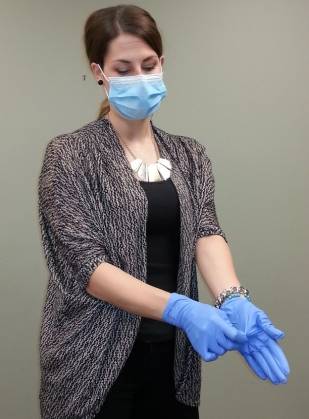 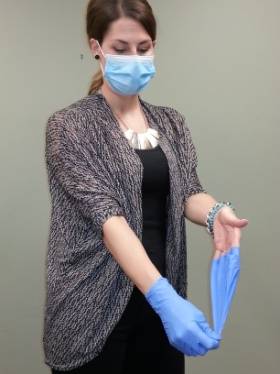 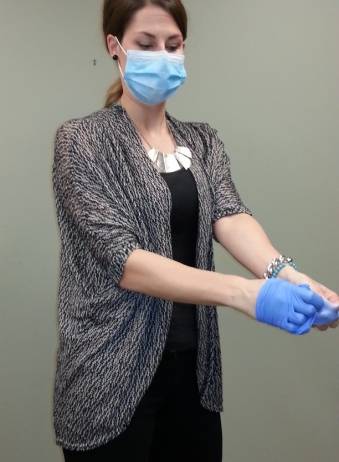 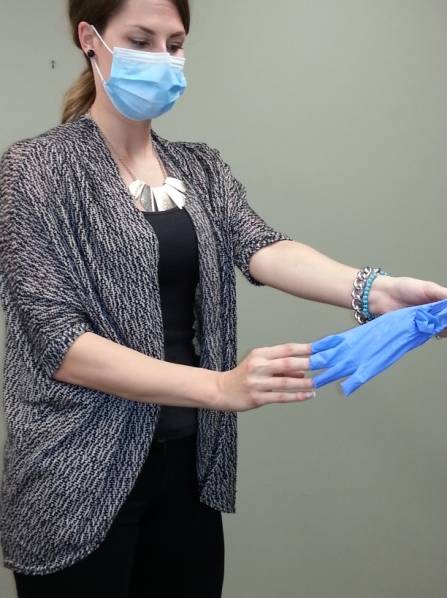 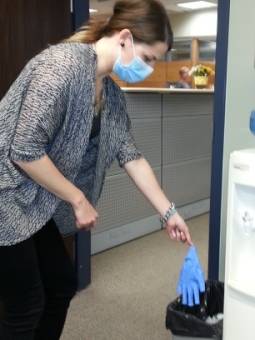 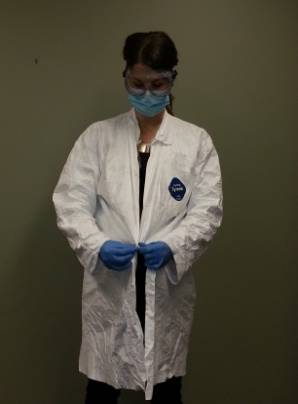 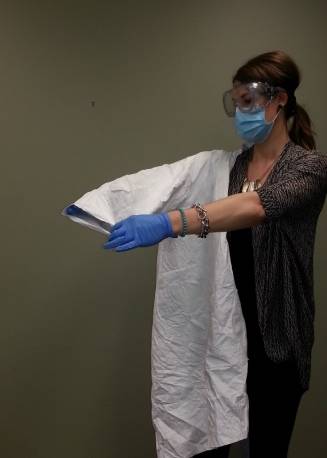 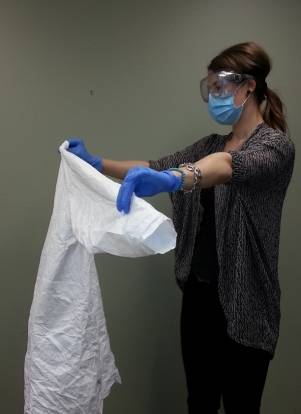 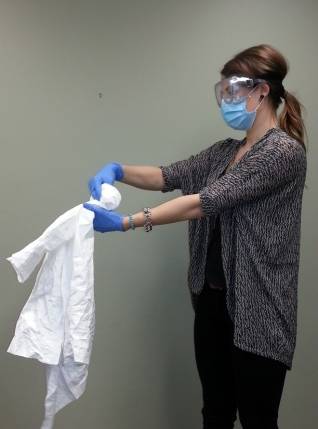 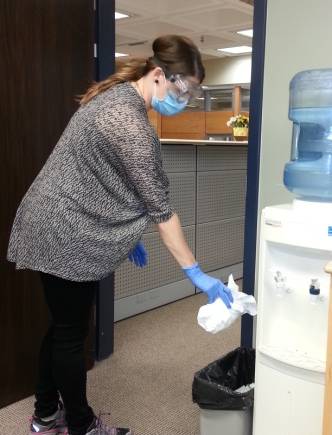 With gloves still on, unbutton coat.Pull off one arm, keep coat away from body.Pull off second arm, keeping coat away from body.Once coat is off, hold away from body and slowly roll coat.Dispose of coat in garbage receptacle.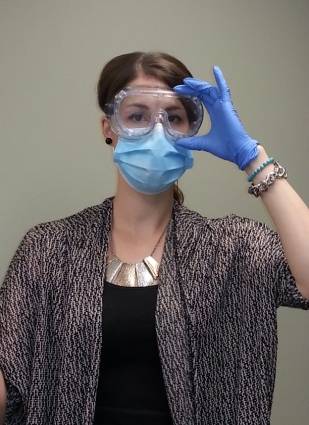 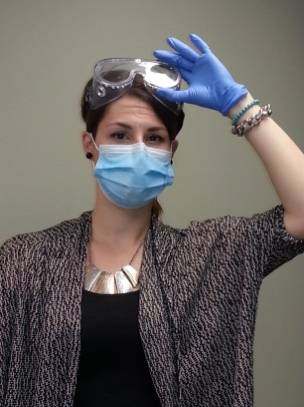 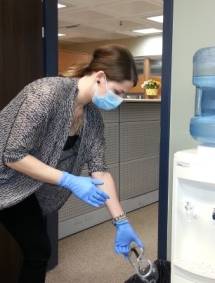 Without touching face, grasp goggle with one gloved-hand.Pull goggle upward away and off of head. Dispose of goggle in the garbage receptacle.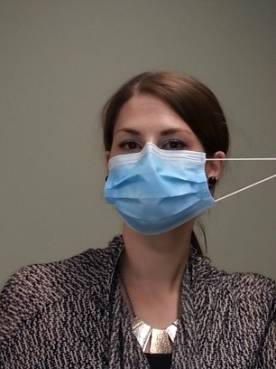 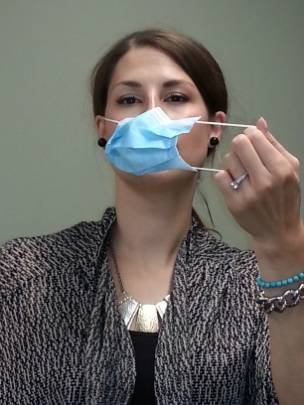 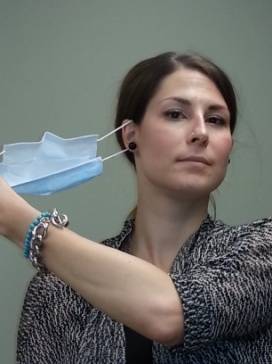 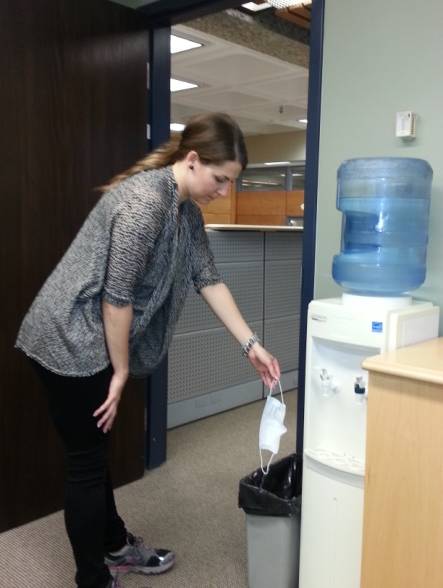 Without touching face, grasp mask strap behind one ear with a clean hand.Pull mask to the front and away from the face, taking care not to touch the outer surface of the mask.Keep pulling mask around to the other side of face until the last ear strap comes away from head.Dispose of mask in the garbage receptacle.Type of ProtectionBiological Safety Cabinet SelectionPersonnel protection, biological substances in Risk Groups 1-3Class I, Class II, Class IIIPersonnel protection, biological substances in Risk Group 1, glovebox laboratoryClass IIIPersonnel protection, biological substances in Risk Group 4, suit laboratoryClass I, Class IIProduct protectionClass II, Class III only if laminar flow includedVolatile radionuclide/chemical protection, small amountsClass IIB1, Class IIA2 vented to the outsideVolatile radionuclide/chemical protectionClass I, Class IIB2, Class IIIPlastic TypeAutoclave Compatible?Number on PlasticPETE or PET – Polyethylene Terephthalate no 1 HDPE – High-density polyethylene no 2 PVC or Vinyl – Polyvinyl Chloride no 3 LDPE – Low-density polyethylene no 4 PP - Polypropylene yes 5 PS - Polystyrene no 6 PC - Polycarbonate yes 7 PE - Polyethylene no - PMP - Polymethylpentene yes - PTFE Resin yes - Plastic TypeAutoclave Compatible?Number on PlasticPETE or PET – Polyethylene Terephthalate no 1 HDPE – High-density polyethylene no 2 PVC or Vinyl – Polyvinyl Chloride no 3 LDPE – Low-density polyethylene no 4 PP - Polypropylene yes 5 PS - Polystyrene no 6 PC - Polycarbonate yes 7 PE - Polyethylene no - PMP - Polymethylpentene yes - PTFE Resin yes - Plastic TypeAutoclave Compatible?Number on PlasticPETE or PET – Polyethylene Terephthalate no 1 HDPE – High-density polyethylene no 2 PVC or Vinyl – Polyvinyl Chloride no 3 LDPE – Low-density polyethylene no 4 PP - Polypropylene yes 5 PS - Polystyrene no 6 PC - Polycarbonate yes 7 PE - Polyethylene no - PMP - Polymethylpentene yes - PTFE Resin yes - Plastic TypeAutoclave Compatible?Number on PlasticPETE or PET – Polyethylene Terephthalate no 1 HDPE – High-density polyethylene no 2 PVC or Vinyl – Polyvinyl Chloride no 3 LDPE – Low-density polyethylene no 4 PP - Polypropylene yes 5 PS - Polystyrene no 6 PC - Polycarbonate yes 7 PE - Polyethylene no - PMP - Polymethylpentene yes - PTFE Resin yes - Recommended immunizations for U of R lab faculty and staff working with human/ primary specimensRecommended immunizations for U of R lab faculty and staff working with human/ primary specimensVaccineRecommendation(s)Diphtheria TetanusAll Researchers or lab staff should be immune. Primary series if no previous immunization. Booster doses of Td vaccine every 10 years. (Available as Td or Tdap or Tdap-IPV. Tdap is indicated if an adult pertussis dose is needed. Tdap-IPV is indicated if both pertussis and polio vaccinations are needed.)Hepatitis A & BIf no evidence of immunity. (Post-immunization serologic testing within 1 to 6 months of completion of primary series.)MeaslesIf no evidence of immunity, regardless of age - 2 doses.MumpsIf no evidence of immunity, regardless of age - 2 doses.PertussisA single dose of Tdap vaccine if not previously received in adulthood. PolioPrimary series if no previous immunization – 3 doses. Unvaccinated Researchers and Lab staff at highest risk of exposure should be particularly targeted for primary immunization.
A single lifetime booster dose for Researchers and Lab staff at highest risk of exposure.RubellaIf no evidence of immunity – 1 dose.VaricellaIf no evidence of immunity - 2 doses. (Self-reported history of varicella or herpes zoster is not reliable for a Researcher or Lab staff to be considered immune.)Plastic TypeAutoclave Compatible?Number on PlasticPETE or PET – Polyethylene Terephthalate no 1 HDPE – High-density polyethylene no 2 PVC or Vinyl – Polyvinyl Chloride no 3 LDPE – Low-density polyethylene no 4 PP - Polypropylene yes 5 PS - Polystyrene no 6 PC - Polycarbonate yes 7 PE - Polyethylene no - PMP - Polymethylpentene yes - PTFE Resin yes - 